,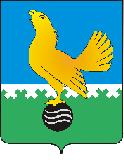 Ханты-Мансийский автономный округ - Юграмуниципальное образованиегородской округ город Пыть-ЯхАДМИНИСТРАЦИЯ ГОРОДАП О С Т А Н О В Л Е Н И ЕОт 13.12.2018									№ 445-паОб утверждении муниципальнойпрограммы «Развитие физической культуры и спорта в городе Пыть-Яхе»(в ред. от 28.12.2020 №580-па,от 14.01.2021 №16-па,от 18.10.2021 №476-па) 	В соответствии со  статьей 179 Бюджетного кодекса Российской Федерации, постановлением администрации города от 30.08.2018 № 259-па «О  модельной муниципальной программе муниципального образования городской округ город Пыть-Ях, порядке принятия решения о разработке муниципальных программ, их формирования, утверждения и реализации» и учитывая  распоряжение администрации города от 18.07.2013 № 1670-ра «О перечне муниципальных программ муниципального образования городской округ город Пыть-Ях»: 1.	Утвердить муниципальную программу «Развитие физической культуры и спорта в городе Пыть-Яхе». 2.	Отделу по наградам, связям с общественными организациями и СМИ управления делами (О.В. Кулиш) опубликовать постановление в печатном средстве массовой информации «Официальный вестник».3.	Отделу по информационным ресурсам (А.А. Мерзляков) разместить постановление на официальном сайте администрации города в сети Интернет.4.	Настоящее постановление вступает в силу  с 01.01.2019.5.	Признать утратившим силу постановление администрации города:	- от 13.12.2017 № 332-па «Об утверждении  муниципальной программы «Развитие физической культуры и спорта в муниципальном образовании городской округ город Пыть-Ях на 2018-2025 годы и на период до 2030»;- от 06.11.2018 №358-па «О внесении изменений в постановление администрации города от 13.12.2017 № 332-па «Об утверждении муниципальной программы «Развитие физической культуры и спорта в муниципальном образовании городской округ город Пыть-Ях на 2018-2025 годы и на период до 2030 года».	6.	Контроль за выполнением постановления возложить на заместителя главы города (направление деятельности – социальная сфера).Глава города Пыть-Яха					А.Н. МорозовПриложениек постановлению администрациигорода Пыть-Яхаот 13.12.2018 № 445-па* В том числе средства местного бюджета в объеме 389 595,6 тыс. рублей, предусмотренные в 2019 году, но не использованные по состоянию на 1 января 2020 г. и восстановленные в 2020 году в соответствии с Решением Думы города Пыть-Яха от 19.12.2019 № 285 «О бюджете города Пыть-Яха на 2020 год и на плановый период 2021 и 2022 годов» (в ред. от 18.02.2020 № 309, от 21.04.2020 №312) на те же цели. При этом данные средства также указаны в составе суммы, выделяемой на соответствующее мероприятие в 2019 году в сумме 345 739,9  тыс. рублей. ** В том числе средства местного бюджета в объеме 387 473,4 тыс. рублей, предусмотренные в 2020 году, но не использованные на 1 января 2021 года и восстановленные в 2021 году в соответствии с  решением Думы города от 14.12.2020 № 357 (в ред. от 30.07.2021 № 410) на те же цели. При этом данные средства указаны в составе суммы, выделяемой в 2020 году в сумме 376 494,9 тыс. рублей. (в ред. от 18.10.2021 №476-па)	Механизм реализации муниципальной программы(в ред. от 28.12.2020 №580-па)Механизм реализации муниципальной программы включает разработку и принятие нормативных правовых актов городского округа города Пыть-Ях, необходимых для ее выполнения, уточнения перечня и объемов финансирования программных мероприятий, значения целевых показателей с учетом результатов проводимых мероприятий. Управление муниципальной программой осуществляет ответственный исполнитель муниципальной программы – Управление по культуре и спорту администрации города Пыть-Яха. (в ред. от 18.10.2021 №476-па).Оценка хода исполнения мероприятий Программы основана на мониторинге целевых показателей Программы, сопоставлении фактически достигнутых с планируемыми целевыми показателями. В соответствии с данными мониторинга по фактически достигнутым результатам реализации в Программу могут быть внесены корректировки. В случае выявления лучших практик реализации программных мероприятий в Программу могут быть внесены корректировки, связанные с оптимизацией этих мероприятий.Реализация программных мероприятий осуществляется путем закупки товаров, работ, услуг для обеспечения муниципальных нужд в порядке, установленном действующим законодательством Российской Федерации. Управление, контроль за реализацией муниципальной программы, а также внесением в нее изменений осуществляется в соответствии с утвержденным постановлением администрации от 30.08.2018 № 259-па «О модельной муниципальной программе муниципального образования городской округ город Пыть-Ях, порядке принятия решения о разработке муниципальных программ, их формирования, утверждения и реализации». Реализация программы осуществляется в соответствии с действующим законодательством, в том числе, в соответствии с Федеральными законами от 06.10.2003 года № 131-ФЗ «Об общих принципах организации местного самоуправления в Российской Федерации», от 12.01.1996 № 7-ФЗ «О некоммерческих организациях», постановлением администрации от 24.09.2015 № 260-па «О порядке формирования муниципального задания на оказание муниципальных услуг (выполнения работ) в отношении муниципальных учреждений муниципального образования городской округ город Пыть-Ях и финансового обеспечения выполнения муниципального задания» и иными нормативно-правовыми актами органов государственной власти и принимаемыми в соответствии с ними муниципальными правовыми актами. Объем средств на реализацию основных мероприятий муниципальной программы за счет средств местного бюджета устанавливается решением Думы города о бюджете на очередной финансовый год и плановый период, за счет средств федерального бюджета, средств автономного округа. Выделение бюджетных ассигнований на реализацию программы осуществляется в соответствии со сводной бюджетной росписью, лимитами бюджетных обязательств на соответствующий финансовый год.Таблица 1Целевые показатели муниципальной программы(в ред. от 18.10.2021 №476-па)Расчет показателей1.   Рассчитывается в соответствии с методикой расчета показателя, утвержденной постановлением Правительства Российской Федерации от 3 апреля 2021 года N 542 «Об утверждении методик расчета показателей для оценки эффективности деятельности высших должностных лиц (руководителей высших исполнительных органов государственной власти) субъектов Российской Федерации и деятельности органов исполнительной власти субъектов Российской Федерации, а также о признании утратившими силу отдельных положений постановления Правительства Российской Федерации от 17 июля 2019 года N 915».Уровень обеспеченности населения спортивными сооружениями исходя из единовременной пропускной способности объектов спорта. ЕПС = ЕПСфакт / ЕПСнорм x 100, где: ЕПС - уровень обеспеченности спортивными сооружениями исходя из единовременной пропускной способности объектов спорта;ЕПСфакт - единовременная пропускная способность имеющихся спортивных сооружений в соответствии с данными федерального статистического наблюдения по форме N 1-ФК "Сведения о физической культуре и спорте";ЕПСнорм - необходимая нормативная потребность в объектах спортивной инфраструктуры исходя из единовременной пропускной способности спортивных сооружений, рассчитанная в соответствии с методическими рекомендациями о применении нормативов и норм при определении потребности субъектов Российской Федерации в объектах физической культуры и спорта, утвержденными приказом Минспорта России.3.	Увеличение доли негосударственных, в том числе некоммерческих, организаций, предоставляющих услуги в сфере физической культуры и спорта, в общем числе организаций, предоставляющих услуги в сфере физической культуры и спорта, расчет показателя осуществляется путем соотношения количества негосударственных организаций, предоставляющих услуги в сфере физической культуры и спорта, к общему количеству организаций, оказывающих услуги в сфере физической культуры и спорта.4. 	Увеличение доли доступных для инвалидов и других маломобильных групп населения объектов  физической  культуры и спорта  в общем количестве объектов  физической  культуры и спорта, рассчитывается в соответствии с приказом Минтруда России от 10.05.2017 N 420 (ред. от 21.11.2018) U = Zi / Ni * 100%,  где: 
U – доля доступных для инвалидов и других маломобильных групп населения приоритетных объектов социальной, транспортной, инженерной инфраструктуры в общем количестве приоритетных объектов, проценты;
Zi – количество доступных для инвалидов и других маломобильных групп населения приоритетных объектов социальной, транспортной и инженерной инфраструктуры для инвалидов и других маломобильных групп населения по компетенции всех соисполнителей государственной программы;
Ni – общее количество приоритетных объектов социальной, транспортной и инженерной инфраструктуры для инвалидов и других маломобильных групп населения по компетенции всех соисполнителей государственной программы.Таблица 2Распределение финансовых ресурсов муниципальной программы (в ред. от 18.10.2021 №476-па)В том числе средства местного бюджета в объеме в объеме 2 122,2 тыс.руб., предусмотренные в 2019 году, но не использованные по состоянию на 1 января 2020 года и восстановленные в 2020 году в соответствии с решением Думы города от 18.02.2020 № 309. При этом данные средства также указаны в составе суммы, выделяемой на соответствующее мероприятие в 2019 году.В том числе средства местного бюджета в объеме 387 437,4 тыс.руб., предусмотренные в 2019 году, но не использованные по состоянию на 1 января 2020 года и восстановленные в 2020 году в соответствии с решением Думы города от 18.02.2020 № 309. При этом данные средства указаны в составе суммы, выделяемой в 2019 году в сумме 343 617,7 тыс.руб.В том числе средства местного бюджета в объеме 389 595,6 тыс. рублей, предусмотренные в 2019 году, но не использованные по состоянию на 1 января 2020 года и восстановленные в 2020 году в соответствии с решением Думы города от 18.02.2020 № 309. При этом данные средства указаны в составе суммы, выделяемой на соответствующее мероприятие в 2019 году в сумме 345 739,9 тыс. руб. В том числе средства местного бюджета в объеме в объеме 385 442,2 тыс. руб., предусмотренные в 2019 году, но не использованные по состоянию на 1 января 2020 года и восстановленные в 2020 году в соответствии с решением Думы города от 18.02.2020 № 309. В том числе средства местного бюджета в объеме 376 494,9 тыс. рублей, предусмотренные в 2020 году, но не использованные на 1 января 2021 года и восстановленные в 2021 году в соответствии с решением Думы города от 30.07.2021 № 410. В том числе средства местного бюджета в объеме 345 596,2 тыс. рублей, предусмотренные в 2020 году, но не использованные на 1 января 2021 года и восстановленные в 2021 году в соответствии с решением Думы города от 30.07.2021 № 410. Таблица 3 Оценка эффективности реализации муниципальной программы (в ред. от 18.10.2021 №476-па)Таблица 4Мероприятия, реализуемые на принципах проектного управления, направленные, в том числе на достижение  национальных целей развития  Российской Федерации (в ред. от 18.10.2021 №476-па)Таблица 5Сводные показатели  муниципальных заданий(в ред. от 28.12.2020 №580-па)Таблица 6Перечень объектов капитального строительства(в ред. от 18.10.2021 №476-па)Таблица 7«План мероприятий, направленный на достижение значений (уровней) показателей оценки эффективности деятельности исполнительных органов государственной власти автономного округа на 2019 - 2024 годы по муниципальному образованию городской округ город Пыть-Ях»(в ред. от 28.12.2020 №580-па)Таблица 8Показатели,характеризующие эффективность реализации мероприятиймуниципальной программы(в ред. от 18.10.2021 №476-па)Расчет показателей1.	Доля детей и молодежи (возраст  3-29 лет), систематически занимающихся физической культурой и спортом, в общей численности детей и молодежи. Дзд = Чзд / Чнд x 100, где:Дзд - доля детей и молодежи (возраст 3 - 29 лет), систематически занимающихся физической культурой и спортом, в общей численности детей и молодежи;Чзд - численность населения в возрасте 3 - 29 лет, занимающегося физической культурой и спортом, в соответствии с данными федерального статистического наблюдения по форме N 1-ФК "Сведения о физической культуре и спорте";Чнд - численность населения в возрасте 3 - 29 лет согласно административной информации Федеральной службы государственной статистики (оценка возрастно-полового состава населения на 1 января отчетного года).2.	Доля граждан среднего возраста, систематически занимающихся физической культурой и спортом, в общей численности граждан среднего возраста: Дзс = Чзс / Чнс x 100, где:Дзс - доля граждан среднего возраста (женщины: 30 - 54 года, мужчины: 30 - 59 лет), систематически занимающихся физической культурой и спортом, в общей численности граждан среднего возраста;Чзс - численность населения в возрасте: женщины: 30 - 54 года, мужчины: 30 - 59 лет, занимающегося физической культурой и спортом, в соответствии с данными федерального статистического наблюдения по форме N 1-ФК "Сведения о физической культуре и спорте";Чнс - численность населения в возрасте: женщины: 30 - 54 года; мужчины: 30 - 59 лет, согласно административной информации Федеральной службы государственной статистики (оценка возрастно-полового состава населения на 1 января отчетного года).3.	Доля граждан старшего возраста (женщины: 55-79 лет; мужчины: 60-79 лет), систематически занимающихсяфизической культурой и спортом, в общей численности граждан старшего возраста, Дзп = Чзп / Чнп x 100, где:Дзп - доля граждан старшего возраста (женщины: 55 - 79 лет, мужчины: 60 - 79 лет), систематически занимающихся физической культурой и спортом, в общей численности граждан старшего возраста;Чзп - численность населения в возрасте: женщины: 55 - 79 лет, мужчины: 60 - 79 лет, занимающегося физической культурой и спортом, в соответствии с данными федерального статистического наблюдения по форме N 1-ФК "Сведения о физической культуре и спорте";Чнп - численность населения в возрасте: женщины: 55 - 79 лет; мужчины: 60 - 79 лет, согласно административной информации Федеральной службы государственной статистики (оценка возрастно-полового состава населения на 1 января отчетного года).4.	Доля лиц с ограниченными возможностями здоровья и инвалидов, систематически занимающихся физической культурой и спортом, в общей численности данной категории населения. Дз = Чз / Чн x 100, где:Дз - доля лиц с ограниченными возможностями здоровья и инвалидов, систематически занимающихся физической культурой и спортом;Чз - численность лиц с инвалидностью, занимающихся физической культурой и спортом, в соответствии с данными федерального статистического наблюдения по форме N 3-АФК "Сведения об адаптивной физической культуре и спорте";Чн - среднегодовая численности данной категории населения по данным Федеральной службы государственной статистики.5.	Доля граждан, выполнивших нормативы Всероссийского физкультурно-спортивного комплекса «Готов к труду и обороне» (ГТО), в общей численности населения, принявшего участие в сдаче нормативов Всероссийского физкультурно-спортивного комплекса «Готов к труду и обороне» (ГТО), из них учащихся. Дз = Чз / Чн x 100, где:Дз - доля граждан автономного округа, выполнивших нормативы Всероссийского физкультурно-спортивного комплекса "Готов к труду и обороне" (ГТО) (учащихся и студентов);Чз - численность граждан автономного округа, выполнивших нормативы испытаний I - VI ступеней ГТО, в соответствии с данными федерального статистического наблюдения по форме N 2-ГТО "Сведения о реализации Всероссийского физкультурно-спортивного комплекса "Готов к труду и обороне" (ГТО)";Чн - общая численность населения (учащихся и студентов), принявшего участие в сдаче нормативов ГТО, умноженная на 100%, в соответствии с данными федерального статистического наблюдения по форме N 2-ГТО "Сведения о реализации Всероссийского физкультурно-спортивного комплекса "Готов к труду и обороне" (ГТО).6.	Доля занимающихся по программам спортивной подготовки в организациях ведомственной принадлежности физической культуры и спорта, в общем количестве занимающихся в организациях ведомственной принадлежности физической культуры и спорта, Дз = Чзсп / Чз x 100, где:Дз - доля занимающихся по программам спортивной подготовки в организациях ведомственной принадлежности физической культуры и спорта;Чзсп - численность занимающихся по программам спортивной подготовки в организациях ведомственной принадлежности физической культуры и спорта в соответствии с данными федерального статистического наблюдения по форме N 5-ФК "Сведения по организациям, осуществляющим спортивную подготовку";Чз - численность занимающихся в организациях ведомственной принадлежности физической культуры и спорта в соответствии с данными федерального статистического наблюдения по форме N 5-ФК "Сведения по организациям, осуществляющим спортивную подготовку".7.	Доля лиц с ограниченными возможностями здоровья и инвалидов от 6 до 18 лет, систематически занимающихся физической культурой и спортом, в общей численности данной категории населения, Дзи = Чзи / Чи x 100, где:общая численность данной категории населения, по данным Федеральной службы государственной статистикиДзи - доля лиц с ограниченными возможностями здоровья и инвалидов от 6 до 18 лет, систематически занимающихся физической культурой и спортом, в общей численности данной категории населения;Чзи - численность лиц с ограниченными возможностями здоровья и инвалидов от 6 до 18 лет, систематически занимающихся физической культурой и спортом, в соответствии с данными федерального статистического наблюдения по форме N 3-АФК "Сведения об адаптивной физической культуре и спорте";Чи - численность лиц с ограниченными возможностями здоровья и инвалидов от 6 до 18 лет согласно данным Пенсионного фонда Российской Федерации по Ханты-Мансийскому автономному округу - Югре (по состоянию на 1 января года, следующего за отчетным).Муниципальная программа«Развитие физической культуры и спорта в городе Пыть-Яхе»(далее муниципальная программа)Паспорт муниципальной программыМуниципальная программа«Развитие физической культуры и спорта в городе Пыть-Яхе»(далее муниципальная программа)Паспорт муниципальной программыНаименование муниципальной программы«Развитие физической культуры и спорта в городе Пыть-Яхе»Дата утверждения муниципальной программы (наименование и номер соответствующего нормативного акта)Ответственный исполнитель муниципальной программы(в ред. от 18.10.2021 №476-па)Управление по культуре и спорту администрации г. Пыть-Ях.Соисполнители муниципальной программыМуниципальное казенное учреждение «Управление капитального строительства г.Пыть-Ях»Цель муниципальной программы                                (в ред. от 28.12.2020 №580-па)Создание условий, обеспечивающих жителей города Пыть-Яха возможностью для занятий физической культурой и спортом; повышение конкурентоспособности спортсменов города на окружной, российской и международной арене; вовлечение граждан старшего возраста в систематические занятия физической культурой и спортом; создание экономических и институциональных условий, способствующих интеграции инвалидов в общество и повышению уровня их жизниЗадачи муниципальной программы                           (в ред. от 28.12.2020 №580-па)1. Повышение мотивации всех возрастных категорий и социальных групп граждан к регулярным занятиям физической культурой и массовым спортом.2. Обеспечение доступа жителям города Пыть-Яха к современной спортивной инфраструктуре.3. Повышение доступности и качества спортивной подготовки детей и обеспечение прогресса спортивного резерва. Развитие детско-юношеского спорта.4. Создание условий для успешного выступления спортсменов на официальных окружных, всероссийских и международных спортивных соревнованиях, подготовка спортивного резерва, поддержка развития спорта высших достижений, в том числе спорта инвалидов и лиц с ограниченными возможностями здоровья.  5. Популяризация спорта.6. Создание условий гражданам старшего поколения для занятий  физической культурой и спортом7.Обеспечение поддержки доступа немуниципальных организаций (коммерческих, некоммерческих), в том числе социально ориентированных некоммерческих организаций, к предоставлению услуг в сфере физической культуры и спорта.8. Формирование условий для беспрепятственного доступа инвалидов и других маломобильных групп населения к приоритетным объектам и услугам в сфере  физической культуры и спорта Подпрограммы                        (в ред. от 28.12.2020 №580-па)Подпрограмма I «Развитие физической культуры,  массового и детско-юношеского спорта».Подпрограмма II «Развитие спорта высших достижений и системы подготовки спортивного резерва».Подпрограмма III «Поддержка социально-ориентированных некоммерческих организаций»Подпрограмма IV «Обеспечение условий доступности приоритетных объектов и услуг в приоритетных сферах жизнедеятельности инвалидов и других маломобильных групп населения»Портфели проектов, проекты в Ханты-Мансийском автономном округе – Югре, входящие в состав муниципальной программы, в том числе, направленных на реализацию национальных проектов (программ) РФ, параметры их финансового обеспечения. Наименование муниципального проекта, реализуемого на основе проектной инициативы на территории муниципального образования городской округ город Пыть-Ях, параметры финансового обеспечения(в ред. от 18.10.2021 №476-па)портфель проектов «Демография»,  в том числе  региональный проект «Спорт-норма жизни»- 4 346,4 тыс. рублей, в том числе:2019 год – 1 650,6 тыс. рублей;2020 год – 669,3 тыс. рублей2021 год – 548,3 тыс. рублей;2022 год – 559,4 тыс. рублей;2023 год – 559,4 тыс. рублей;2024 год – 359,4 тыс. рублейПроект 1 «Установка и монтаж хоккейный корта с пунктом проката в мкр. №6, «Пионерный»»2019 год  – 501,6 тыс. рублейПроект 4 «Капитальный ремонт кровельного покрытия здания и помещений ФСК «Атлант»»2019 год – 12 107,6 тыс. рублейЦелевые показатели муниципальной программы (в ред. от 18.10.2021 №476-па)1. Увеличение доли граждан, систематически занимающихся физической культурой и спортом, с 36,7 % до 70%.2. Увеличение уровня обеспеченности населения спортивными сооружениями исходя из единовременной пропускной способности (ЕПС)  с 49,5% до 58%.3. Увеличение доли негосударственных, в том числе некоммерческих организаций, предоставляющих услуги в сфере физической культуры и спорта, в общем числе организаций, предоставляющих услуги в сфере физической культуры и спорта, %  4. Увеличение доли доступных для инвалидов и других маломобильных групп населения объектов  физической  культуры и спорта в общем количестве объектов  физической  культуры и спорта, %  Сроки реализации муниципальной программы(разрабатывается на срок от трех лет)на 2019 – 2025 годы и на период до 2030 годаПараметры финансовогообеспечения муниципальной программы(в ред. от 18.10.2021 №476-па)общий объем финансирования муниципальной программы –1 836 368,1 тыс. рублей, в том числе:2019 год – 481 970,0 тыс. рублей;2020 год – 515 089,6* тыс. рублей2021 год – 535 785,5** тыс. рублей;2022 год – 115 087,0 тыс. рублейгод – 114 842,9 тыс. рублей;2024 год - 113 689,7 тыс. рублей2025 год – 113 689,7 тыс. рублей;годы – 568 448,5 тыс. рублей.№показателяНаименование целевых показателей Базовый показатель на начало реализации муниципальной программыЗначения показателя по годамЗначения показателя по годамЗначения показателя по годамЗначения показателя по годамЗначения показателя по годамЗначения показателя по годамЗначения показателя по годамЗначения показателя по годамЦелевое значение показателя на момент окончания действия муниципальной программы№показателяНаименование целевых показателей Базовый показатель на начало реализации муниципальной программы2019 год2020 год2021год2022 год2023 год2024 год2025 год2026- 2030 годыЦелевое значение показателя на момент окончания действия муниципальной программы1234567891011121Доля граждан, систематически занимающихся физической культурой и спортом, %36,739,049,050,052,057,057,560,070,070,02Уровень обеспеченности граждан спортивными сооружениями исходя из единовременной пропускной способности объектов спорта, %49,551,253,054,756,558,058,058,058,058,03Увеличение доли негосударственных, в том числе некоммерческих, организаций, предоставляющих услуги в сфере физической культуры и спорта, в общем числе организаций, предоставляющих услуги в сфере физической культуры и спорта (%)0,00,00,00,00,00,00,00,00,00,04Увеличение доли доступных для инвалидов и других маломобильных групп населения объектов физической культуры и спорта в общем количестве объектов физической культуры и спорта (%)0,00,00,00,00,00,00,00,00,00,0№ основного мероприятия№ основного мероприятия№ основного мероприятияОсновные мероприятия  муниципальной  программы (связь мероприятий с показателями муниципальной программы)Ответственный исполнитель / соисполнительОтветственный исполнитель / соисполнительОтветственный исполнитель / соисполнительИсточники финансированияФинансовые затраты на реализацию (тыс.рублей.)Финансовые затраты на реализацию (тыс.рублей.)Финансовые затраты на реализацию (тыс.рублей.)Финансовые затраты на реализацию (тыс.рублей.)Финансовые затраты на реализацию (тыс.рублей.)Финансовые затраты на реализацию (тыс.рублей.)Финансовые затраты на реализацию (тыс.рублей.)Финансовые затраты на реализацию (тыс.рублей.)Финансовые затраты на реализацию (тыс.рублей.)Финансовые затраты на реализацию (тыс.рублей.)Финансовые затраты на реализацию (тыс.рублей.)Финансовые затраты на реализацию (тыс.рублей.)Финансовые затраты на реализацию (тыс.рублей.)Финансовые затраты на реализацию (тыс.рублей.)Финансовые затраты на реализацию (тыс.рублей.)Финансовые затраты на реализацию (тыс.рублей.)№ основного мероприятия№ основного мероприятия№ основного мероприятияОсновные мероприятия  муниципальной  программы (связь мероприятий с показателями муниципальной программы)Ответственный исполнитель / соисполнительОтветственный исполнитель / соисполнительОтветственный исполнитель / соисполнительИсточники финансированиявсего20192019202020212022202320232024202420252025202520252026 – 20302026 – 2030№ основного мероприятия№ основного мероприятия№ основного мероприятияОсновные мероприятия  муниципальной  программы (связь мероприятий с показателями муниципальной программы)Ответственный исполнитель / соисполнительОтветственный исполнитель / соисполнительОтветственный исполнитель / соисполнительИсточники финансированиявсего20192019202020212022202320232024202420252025202520252026 – 20302026 – 20301112333456678910101111121212121313Подпрограмма 1 «Развитие физической культуры,  массового и детско-юношеского спорта»Подпрограмма 1 «Развитие физической культуры,  массового и детско-юношеского спорта»Подпрограмма 1 «Развитие физической культуры,  массового и детско-юношеского спорта»Подпрограмма 1 «Развитие физической культуры,  массового и детско-юношеского спорта»Подпрограмма 1 «Развитие физической культуры,  массового и детско-юношеского спорта»Подпрограмма 1 «Развитие физической культуры,  массового и детско-юношеского спорта»Подпрограмма 1 «Развитие физической культуры,  массового и детско-юношеского спорта»Подпрограмма 1 «Развитие физической культуры,  массового и детско-юношеского спорта»Подпрограмма 1 «Развитие физической культуры,  массового и детско-юношеского спорта»Подпрограмма 1 «Развитие физической культуры,  массового и детско-юношеского спорта»Подпрограмма 1 «Развитие физической культуры,  массового и детско-юношеского спорта»Подпрограмма 1 «Развитие физической культуры,  массового и детско-юношеского спорта»Подпрограмма 1 «Развитие физической культуры,  массового и детско-юношеского спорта»Подпрограмма 1 «Развитие физической культуры,  массового и детско-юношеского спорта»Подпрограмма 1 «Развитие физической культуры,  массового и детско-юношеского спорта»Подпрограмма 1 «Развитие физической культуры,  массового и детско-юношеского спорта»Подпрограмма 1 «Развитие физической культуры,  массового и детско-юношеского спорта»Подпрограмма 1 «Развитие физической культуры,  массового и детско-юношеского спорта»Подпрограмма 1 «Развитие физической культуры,  массового и детско-юношеского спорта»Подпрограмма 1 «Развитие физической культуры,  массового и детско-юношеского спорта»Подпрограмма 1 «Развитие физической культуры,  массового и детско-юношеского спорта»Подпрограмма 1 «Развитие физической культуры,  массового и детско-юношеского спорта»Подпрограмма 1 «Развитие физической культуры,  массового и детско-юношеского спорта»Подпрограмма 1 «Развитие физической культуры,  массового и детско-юношеского спорта»1.1.1.1.1.1.Организация и проведение физкультурных (физкультурно-оздоровительных) мероприятий (показатели 1,2)Управление по культуре и спорту администрации г.Пыть-ЯхУправление по культуре и спорту администрации г.Пыть-ЯхУправление по культуре и спорту администрации г.Пыть-Яхвсего12 679,2914,4914,4307,4930,1930,1930,1930,1930,1930,1930,1930,1930,11 289,51 289,56 447,51.1.1.1.1.1.Организация и проведение физкультурных (физкультурно-оздоровительных) мероприятий (показатели 1,2)Управление по культуре и спорту администрации г.Пыть-ЯхУправление по культуре и спорту администрации г.Пыть-ЯхУправление по культуре и спорту администрации г.Пыть-Яхфедеральный бюджет0,00,00,00,00,00,00,00,00,00,00,00,00,00,00,00,01.1.1.1.1.1.Организация и проведение физкультурных (физкультурно-оздоровительных) мероприятий (показатели 1,2)Управление по культуре и спорту администрации г.Пыть-ЯхУправление по культуре и спорту администрации г.Пыть-ЯхУправление по культуре и спорту администрации г.Пыть-Яхбюджет автономного округа0,00,00,00,00,00,00,00,00,00,00,00,00,00,00,00,01.1.1.1.1.1.Организация и проведение физкультурных (физкультурно-оздоровительных) мероприятий (показатели 1,2)Управление по культуре и спорту администрации г.Пыть-ЯхУправление по культуре и спорту администрации г.Пыть-ЯхУправление по культуре и спорту администрации г.Пыть-Яхместный бюджет12 679,2914,4914,4307,4930,1930,1930,1930,1930,1930,1930,1930,1930,11 289,51 289,56 447,51.1.1.1.1.1.Организация и проведение физкультурных (физкультурно-оздоровительных) мероприятий (показатели 1,2)Управление по культуре и спорту администрации г.Пыть-ЯхУправление по культуре и спорту администрации г.Пыть-ЯхУправление по культуре и спорту администрации г.Пыть-Яхиные источники финансирования0,00,00,00,00,00,00,00,00,00,00,00,00,00,00,00,01.2.1.2.1.2.Региональный проект «Спорт – норма жизни»(показатель №5 таблицы 8) Управление по культуре и спорту администрации г.Пыть-ЯхУправление по культуре и спорту администрации г.Пыть-ЯхУправление по культуре и спорту администрации г.Пыть-Яхвсего2 156,4359,4359,4359,4359,4359,4359,4359,4359,4359,4359,4359,4359,40,00,00,01.2.1.2.1.2.Региональный проект «Спорт – норма жизни»(показатель №5 таблицы 8) Управление по культуре и спорту администрации г.Пыть-ЯхУправление по культуре и спорту администрации г.Пыть-ЯхУправление по культуре и спорту администрации г.Пыть-Яхфедеральный бюджет0,00,00,00,00,00,00,00,00,00,00,00,00,00,00,00,01.2.1.2.1.2.Региональный проект «Спорт – норма жизни»(показатель №5 таблицы 8) Управление по культуре и спорту администрации г.Пыть-ЯхУправление по культуре и спорту администрации г.Пыть-ЯхУправление по культуре и спорту администрации г.Пыть-Яхбюджет автономного округа0,00,00,00,00,00,00,00,00,00,00,00,00,00,00,00,01.2.1.2.1.2.Региональный проект «Спорт – норма жизни»(показатель №5 таблицы 8) Управление по культуре и спорту администрации г.Пыть-ЯхУправление по культуре и спорту администрации г.Пыть-ЯхУправление по культуре и спорту администрации г.Пыть-Яхместный бюджет2 156,4359,4359,4359,4359,4359,4359,4359,4359,4359,4359,4359,4359,40,00,00,01.2.1.2.1.2.Региональный проект «Спорт – норма жизни»(показатель №5 таблицы 8) Управление по культуре и спорту администрации г.Пыть-ЯхУправление по культуре и спорту администрации г.Пыть-ЯхУправление по культуре и спорту администрации г.Пыть-Яхиные источники финансирования0,00,00,00,00,00,00,00,00,00,00,00,00,00,00,00,01.2.11.2.11.2.1Организация и проведение мероприятий в рамках  внедрения Всероссийского физкультурно-спортивного комплекса «Готов к труду и обороне» (ГТО)         (показатель № 5 таблицы 8)Управление по культуре и спорту администрации г.Пыть-ЯхУправление по культуре и спорту администрации г.Пыть-ЯхУправление по культуре и спорту администрации г.Пыть-Яхвсего2 156,4359,4359,4359,4359,4359,4359,4359,4359,4359,4359,4359,4359,40,00,00,01.2.11.2.11.2.1Организация и проведение мероприятий в рамках  внедрения Всероссийского физкультурно-спортивного комплекса «Готов к труду и обороне» (ГТО)         (показатель № 5 таблицы 8)Управление по культуре и спорту администрации г.Пыть-ЯхУправление по культуре и спорту администрации г.Пыть-ЯхУправление по культуре и спорту администрации г.Пыть-Яхфедеральный бюджет0,00,00,00,00,00,00,00,00,00,00,00,00,00,00,00,01.2.11.2.11.2.1Организация и проведение мероприятий в рамках  внедрения Всероссийского физкультурно-спортивного комплекса «Готов к труду и обороне» (ГТО)         (показатель № 5 таблицы 8)Управление по культуре и спорту администрации г.Пыть-ЯхУправление по культуре и спорту администрации г.Пыть-ЯхУправление по культуре и спорту администрации г.Пыть-Яхбюджет автономного округа0,00,00,00,00,00,00,00,00,00,00,00,00,00,00,00,01.2.11.2.11.2.1Организация и проведение мероприятий в рамках  внедрения Всероссийского физкультурно-спортивного комплекса «Готов к труду и обороне» (ГТО)         (показатель № 5 таблицы 8)Управление по культуре и спорту администрации г.Пыть-ЯхУправление по культуре и спорту администрации г.Пыть-ЯхУправление по культуре и спорту администрации г.Пыть-Яхместный бюджет2 156,4359,4359,4359,4359,4359,4359,4359,4359,4359,4359,4359,4359,40,00,00,01.2.11.2.11.2.1Организация и проведение мероприятий в рамках  внедрения Всероссийского физкультурно-спортивного комплекса «Готов к труду и обороне» (ГТО)         (показатель № 5 таблицы 8)Управление по культуре и спорту администрации г.Пыть-ЯхУправление по культуре и спорту администрации г.Пыть-ЯхУправление по культуре и спорту администрации г.Пыть-Яхиные источники финансирования0,00,00,00,00,00,00,00,00,00,00,00,00,00,00,00,01.31.31.3Обеспечение участия в официальных физкультурных (физкультурно-оздоровительных)  мероприятиях        (показатели № 1,2)Управление по культуре и спорту администрации г.Пыть-ЯхУправление по культуре и спорту администрации г.Пыть-ЯхУправление по культуре и спорту администрации г.Пыть-Яхвсего14 757,31 265,61 265,6992,71 249,91 249,91 249,91 249,91 249,91 249,91 249,91 249,91 249,91 249,91 249,96 249,51.31.31.3Обеспечение участия в официальных физкультурных (физкультурно-оздоровительных)  мероприятиях        (показатели № 1,2)Управление по культуре и спорту администрации г.Пыть-ЯхУправление по культуре и спорту администрации г.Пыть-ЯхУправление по культуре и спорту администрации г.Пыть-Яхфедеральный бюджет0,00,00,00,00,00,00,00,00,00,00,00,00,00,00,00,01.31.31.3Обеспечение участия в официальных физкультурных (физкультурно-оздоровительных)  мероприятиях        (показатели № 1,2)Управление по культуре и спорту администрации г.Пыть-ЯхУправление по культуре и спорту администрации г.Пыть-ЯхУправление по культуре и спорту администрации г.Пыть-Яхбюджет автономного округа0,00,00,00,00,00,00,00,00,00,00,00,00,00,00,00,01.31.31.3Обеспечение участия в официальных физкультурных (физкультурно-оздоровительных)  мероприятиях        (показатели № 1,2)Управление по культуре и спорту администрации г.Пыть-ЯхУправление по культуре и спорту администрации г.Пыть-ЯхУправление по культуре и спорту администрации г.Пыть-Яхместный бюджет14 757,31 265,61 265,6992,71 249,91 249,91 249,91 249,91 249,91 249,91 249,91 249,91 249,91 249,91 249,96 249,51.31.31.3Обеспечение участия в официальных физкультурных (физкультурно-оздоровительных)  мероприятиях        (показатели № 1,2)Управление по культуре и спорту администрации г.Пыть-ЯхУправление по культуре и спорту администрации г.Пыть-ЯхУправление по культуре и спорту администрации г.Пыть-Яхиные источники финансирования0,00,00,00,00,00,00,00,00,00,00,00,00,00,00,00,01.41.41.4Создание условий для удовлетворения потребности населения муниципального образования в предоставлении физкультурно-оздоровительных услуг, предоставление в пользование  населению спортивных сооружений              (показатели № 1,2)Управление по культуре и спорту администрации г.Пыть-Ях, Управление по культуре и спорту администрации г.Пыть-Ях, Управление по культуре и спорту администрации г.Пыть-Ях, всего287 116,122 039,222 039,224 817,025 964,023 967,223 967,223 834,423 834,423 784,923 784,923 784,923 784,923 784,923 784,9118 924,51.41.41.4Создание условий для удовлетворения потребности населения муниципального образования в предоставлении физкультурно-оздоровительных услуг, предоставление в пользование  населению спортивных сооружений              (показатели № 1,2)Управление по культуре и спорту администрации г.Пыть-Ях, Управление по культуре и спорту администрации г.Пыть-Ях, Управление по культуре и спорту администрации г.Пыть-Ях, федеральный бюджет0,00,00,00,00,00,00,00,00,00,00,00,00,00,00,00,01.41.41.4Создание условий для удовлетворения потребности населения муниципального образования в предоставлении физкультурно-оздоровительных услуг, предоставление в пользование  населению спортивных сооружений              (показатели № 1,2)Управление по культуре и спорту администрации г.Пыть-Ях, Управление по культуре и спорту администрации г.Пыть-Ях, Управление по культуре и спорту администрации г.Пыть-Ях, бюджет автономного округа1 375,5516,4516,40,0859,10,00,00,00,00,00,00,00,00,00,00,01.41.41.4Создание условий для удовлетворения потребности населения муниципального образования в предоставлении физкультурно-оздоровительных услуг, предоставление в пользование  населению спортивных сооружений              (показатели № 1,2)Управление по культуре и спорту администрации г.Пыть-Ях, Управление по культуре и спорту администрации г.Пыть-Ях, Управление по культуре и спорту администрации г.Пыть-Ях, местный бюджет276 078,620 302,320 302,323 979,524 344,523 206,823 206,823 074,023 074,023 024,523 024,523 024,523 024,523 024,523 024,5115 122,51.41.41.4Создание условий для удовлетворения потребности населения муниципального образования в предоставлении физкультурно-оздоровительных услуг, предоставление в пользование  населению спортивных сооружений              (показатели № 1,2)Управление по культуре и спорту администрации г.Пыть-Ях, Управление по культуре и спорту администрации г.Пыть-Ях, Управление по культуре и спорту администрации г.Пыть-Ях, иные источники финансирования9 662,01 220,51 220,5837,5760,4760,4760,4760,4760,4760,4760,4760,4760,4760,4760,43 802,01.51.51.5Обеспечение комплексной безопасности, в том числе антитеррористической безопасности муниципальных объектов спорта      (показатели № 1,2)Всего, в том числе:Всего, в том числе:Всего, в том числе:всего10 359,74 789,14 789,1        4 750,212 942,60,00,00,00,00,00,00,00,00,00,00,01.51.51.5Обеспечение комплексной безопасности, в том числе антитеррористической безопасности муниципальных объектов спорта      (показатели № 1,2)Всего, в том числе:Всего, в том числе:Всего, в том числе:федеральный бюджет0,00,00,00,00,00,00,00,00,00,00,00,00,00,00,00,01.51.51.5Обеспечение комплексной безопасности, в том числе антитеррористической безопасности муниципальных объектов спорта      (показатели № 1,2)Всего, в том числе:Всего, в том числе:Всего, в том числе:бюджет автономного округа0,00,00,00,00,00,00,00,00,00,00,00,00,00,00,00,01.51.51.5Обеспечение комплексной безопасности, в том числе антитеррористической безопасности муниципальных объектов спорта      (показатели № 1,2)Всего, в том числе:Всего, в том числе:Всего, в том числе:местный бюджет10 359,74 789,14 789,14 750,212 942,60,00,00,00,00,00,00,00,00,00,00,01.51.51.5Обеспечение комплексной безопасности, в том числе антитеррористической безопасности муниципальных объектов спорта      (показатели № 1,2)Всего, в том числе:Всего, в том числе:Всего, в том числе:иные источники финансирования0,00,00,00,00,00,00,00,00,00,00,00,00,00,00,00,01.51.51.5Обеспечение комплексной безопасности, в том числе антитеррористической безопасности муниципальных объектов спорта      (показатели № 1,2)Управление по культуре и спорту администрации г.Пыть-ЯхУправление по культуре и спорту администрации г.Пыть-ЯхУправление по культуре и спорту администрации г.Пыть-Яхвсего10 359,74 789,14 789,12 628,02 942,60,00,00,00,00,00,00,00,00,00,00,01.51.51.5Обеспечение комплексной безопасности, в том числе антитеррористической безопасности муниципальных объектов спорта      (показатели № 1,2)Управление по культуре и спорту администрации г.Пыть-ЯхУправление по культуре и спорту администрации г.Пыть-ЯхУправление по культуре и спорту администрации г.Пыть-Яхфедеральный бюджет0,00,00,00,00,00,00,00,00,00,00,00,00,00,00,00,01.51.51.5Обеспечение комплексной безопасности, в том числе антитеррористической безопасности муниципальных объектов спорта      (показатели № 1,2)Управление по культуре и спорту администрации г.Пыть-ЯхУправление по культуре и спорту администрации г.Пыть-ЯхУправление по культуре и спорту администрации г.Пыть-Яхбюджет автономного округа0,00,00,00,00,00,00,00,00,00,00,00,00,00,00,00,01.51.51.5Обеспечение комплексной безопасности, в том числе антитеррористической безопасности муниципальных объектов спорта      (показатели № 1,2)Управление по культуре и спорту администрации г.Пыть-ЯхУправление по культуре и спорту администрации г.Пыть-ЯхУправление по культуре и спорту администрации г.Пыть-Яхместный бюджет10 359,74 789,14 789,12 628,02 942,60,00,00,00,00,00,00,00,00,00,00,01.51.51.5Обеспечение комплексной безопасности, в том числе антитеррористической безопасности муниципальных объектов спорта      (показатели № 1,2)Управление по культуре и спорту администрации г.Пыть-ЯхУправление по культуре и спорту администрации г.Пыть-ЯхУправление по культуре и спорту администрации г.Пыть-Яхиные источники финансирования0,00,00,00,00,00,00,00,00,00,00,00,00,00,00,00,01.51.51.5Обеспечение комплексной безопасности, в том числе антитеррористической безопасности муниципальных объектов спорта      (показатели № 1,2)Муниципальное казенное учреждение «Управление капитального строительства г.Пыть-Ях»Муниципальное казенное учреждение «Управление капитального строительства г.Пыть-Ях»Муниципальное казенное учреждение «Управление капитального строительства г.Пыть-Ях»всего2 122,20,00,02 122,210,00,00,00,00,00,00,00,00,00,00,00,01.51.51.5Обеспечение комплексной безопасности, в том числе антитеррористической безопасности муниципальных объектов спорта      (показатели № 1,2)Муниципальное казенное учреждение «Управление капитального строительства г.Пыть-Ях»Муниципальное казенное учреждение «Управление капитального строительства г.Пыть-Ях»Муниципальное казенное учреждение «Управление капитального строительства г.Пыть-Ях»федеральный бюджет0,00,00,00,00,00,00,00,00,00,00,00,00,00,00,00,01.51.51.5Обеспечение комплексной безопасности, в том числе антитеррористической безопасности муниципальных объектов спорта      (показатели № 1,2)Муниципальное казенное учреждение «Управление капитального строительства г.Пыть-Ях»Муниципальное казенное учреждение «Управление капитального строительства г.Пыть-Ях»Муниципальное казенное учреждение «Управление капитального строительства г.Пыть-Ях»бюджет автономного округа0,00,00,00,00,00,00,00,00,00,00,00,00,00,00,00,01.51.51.5Обеспечение комплексной безопасности, в том числе антитеррористической безопасности муниципальных объектов спорта      (показатели № 1,2)Муниципальное казенное учреждение «Управление капитального строительства г.Пыть-Ях»Муниципальное казенное учреждение «Управление капитального строительства г.Пыть-Ях»Муниципальное казенное учреждение «Управление капитального строительства г.Пыть-Ях»местный бюджет2 122,20,00,02 122,210,00,00,00,00,00,00,00,00,00,00,00,01.51.51.5иные источники финансирования0,00,00,00,00,00,00,00,00,00,00,00,00,00,00,00,01.61.61.6Укрепление материально-технической базы учреждений спорта. Развитие сети спортивных объектов шаговой доступности     (показатели № 1,2)Всего, в том числе:Всего, в том числе:Всего, в том числе:всего401 313,9344 356,8344 356,8388  232,42388 324,95109,8109,8402,6402,60,00,00,00,00,00,00,01.61.61.6Укрепление материально-технической базы учреждений спорта. Развитие сети спортивных объектов шаговой доступности     (показатели № 1,2)Всего, в том числе:Всего, в том числе:Всего, в том числе:федеральный бюджет0,00,00,00,00,00,00,00,00,00,00,00,00,00,00,00,01.61.61.6Укрепление материально-технической базы учреждений спорта. Развитие сети спортивных объектов шаговой доступности     (показатели № 1,2)Всего, в том числе:Всего, в том числе:Всего, в том числе:бюджет автономного округа1 425,30,00,00,0938,7104,2104,2382,4382,40,00,00,00,00,00,00,01.61.61.6Укрепление материально-технической базы учреждений спорта. Развитие сети спортивных объектов шаговой доступности     (показатели № 1,2)Всего, в том числе:Всего, в том числе:Всего, в том числе:местный бюджет399 888,6344 356,8344 356,8388  232,42387 386,255,65,620,220,20,00,00,00,00,00,00,01.61.61.6Укрепление материально-технической базы учреждений спорта. Развитие сети спортивных объектов шаговой доступности     (показатели № 1,2)Всего, в том числе:Всего, в том числе:Всего, в том числе:иные источники финансирования0,00,00,00,00,00,00,00,00,00,00,00,00,00,00,00,01.61.61.6Укрепление материально-технической базы учреждений спорта. Развитие сети спортивных объектов шаговой доступности     (показатели № 1,2)Управление по культуре и спорту администрации г.Пыть-ЯхУправление по культуре и спорту администрации г.Пыть-ЯхУправление по культуре и спорту администрации г.Пыть-Яхвсего13 004,0501,6501,6160,011 830,0109,8109,8402,6402,60,00,00,00,00,00,00,01.61.61.6Укрепление материально-технической базы учреждений спорта. Развитие сети спортивных объектов шаговой доступности     (показатели № 1,2)Управление по культуре и спорту администрации г.Пыть-ЯхУправление по культуре и спорту администрации г.Пыть-ЯхУправление по культуре и спорту администрации г.Пыть-Яхфедеральный бюджет0,00,00,00,00,00,00,00,00,00,00,00,00,00,00,00,01.61.61.6Укрепление материально-технической базы учреждений спорта. Развитие сети спортивных объектов шаговой доступности     (показатели № 1,2)Управление по культуре и спорту администрации г.Пыть-ЯхУправление по культуре и спорту администрации г.Пыть-ЯхУправление по культуре и спорту администрации г.Пыть-Яхбюджет автономного округа1 425,30,00,00,0938,7104,2104,2382,4382,40,00,00,00,00,00,00,01.61.61.6Укрепление материально-технической базы учреждений спорта. Развитие сети спортивных объектов шаговой доступности     (показатели № 1,2)Управление по культуре и спорту администрации г.Пыть-ЯхУправление по культуре и спорту администрации г.Пыть-ЯхУправление по культуре и спорту администрации г.Пыть-Яхместный бюджет11 578,7501,6501,6160,010 891,35,65,620,220,20,00,00,00,00,00,00,01.61.61.6Укрепление материально-технической базы учреждений спорта. Развитие сети спортивных объектов шаговой доступности     (показатели № 1,2)Управление по культуре и спорту администрации г.Пыть-ЯхУправление по культуре и спорту администрации г.Пыть-ЯхУправление по культуре и спорту администрации г.Пыть-Яхиные источники финансирования0,00,00,00,00,00,00,00,00,00,00,00,00,00,00,00,01.61.61.6Укрепление материально-технической базы учреждений спорта. Развитие сети спортивных объектов шаговой доступности     (показатели № 1,2)Муниципальное казенное учреждение «Управление капитального строительства г.Пыть-Ях»Муниципальное казенное учреждение «Управление капитального строительства г.Пыть-Ях»Муниципальное казенное учреждение «Управление капитального строительства г.Пыть-Ях»всего388 309,9343 855,2343 855,2388 072,42376 494,950,00,00,00,00,00,00,00,00,00,00,01.61.61.6Укрепление материально-технической базы учреждений спорта. Развитие сети спортивных объектов шаговой доступности     (показатели № 1,2)Муниципальное казенное учреждение «Управление капитального строительства г.Пыть-Ях»Муниципальное казенное учреждение «Управление капитального строительства г.Пыть-Ях»Муниципальное казенное учреждение «Управление капитального строительства г.Пыть-Ях»федеральный бюджет0,00,00,00,00,00,00,00,00,00,00,00,00,00,00,00,01.61.61.6Укрепление материально-технической базы учреждений спорта. Развитие сети спортивных объектов шаговой доступности     (показатели № 1,2)Муниципальное казенное учреждение «Управление капитального строительства г.Пыть-Ях»Муниципальное казенное учреждение «Управление капитального строительства г.Пыть-Ях»Муниципальное казенное учреждение «Управление капитального строительства г.Пыть-Ях»бюджет автономного округа0,00,00,00,00,00,00,00,00,00,00,00,00,00,00,00,01.61.61.6Укрепление материально-технической базы учреждений спорта. Развитие сети спортивных объектов шаговой доступности     (показатели № 1,2)Муниципальное казенное учреждение «Управление капитального строительства г.Пыть-Ях»Муниципальное казенное учреждение «Управление капитального строительства г.Пыть-Ях»Муниципальное казенное учреждение «Управление капитального строительства г.Пыть-Ях»местный бюджет388 309,9343 855,2343 855,2388 072,42376 494,950,00,00,00,00,00,00,00,00,00,00,01.61.61.6Укрепление материально-технической базы учреждений спорта. Развитие сети спортивных объектов шаговой доступности     (показатели № 1,2)Муниципальное казенное учреждение «Управление капитального строительства г.Пыть-Ях»Муниципальное казенное учреждение «Управление капитального строительства г.Пыть-Ях»Муниципальное казенное учреждение «Управление капитального строительства г.Пыть-Ях»иные источники финансирования0,00,00,00,00,00,00,00,00,00,00,00,00,00,00,00,0Итого  по  подпрограмме I:Итого  по  подпрограмме I:Итого  по  подпрограмме I:Итого  по  подпрограмме I:Итого  по  подпрограмме I:Итого  по  подпрограмме I:Итого  по  подпрограмме I:всего728 382,6373 724,5373 724,5419 459,13419 770,9526 616,426 616,426 776,426 776,426 324,326 324,326 324,326 324,326 324,326 324,3131 621,5Итого  по  подпрограмме I:Итого  по  подпрограмме I:Итого  по  подпрограмме I:Итого  по  подпрограмме I:Итого  по  подпрограмме I:Итого  по  подпрограмме I:Итого  по  подпрограмме I:федеральный бюджет0,00,00,00,00,00,00,00,00,00,00,00,00,00,00,00,0Итого  по  подпрограмме I:Итого  по  подпрограмме I:Итого  по  подпрограмме I:Итого  по  подпрограмме I:Итого  по  подпрограмме I:Итого  по  подпрограмме I:Итого  по  подпрограмме I:бюджет автономного округа2 800,8516,4516,40,01 797,8104,2104,2382,4382,40,00,00,00,00,00,00,0Итого  по  подпрограмме I:Итого  по  подпрограмме I:Итого  по  подпрограмме I:Итого  по  подпрограмме I:Итого  по  подпрограмме I:Итого  по  подпрограмме I:Итого  по  подпрограмме I:местный бюджет715 919,8371 987,6371 987,6418 621,63417 212,7525 751,825 751,825 633,625 633,625 563,925 563,925 563,925 563,925 563,925 563,9127 819,5Итого  по  подпрограмме I:Итого  по  подпрограмме I:Итого  по  подпрограмме I:Итого  по  подпрограмме I:Итого  по  подпрограмме I:Итого  по  подпрограмме I:Итого  по  подпрограмме I:иные источники финансирования9 662,01 220,51 220,5837,5760,4760,4760,4760,4760,4760,4760,4760,4760,4760,4760,43 802,0Подпрограмма 2 «Развитие спорта высших достижений и системы подготовки спортивного резерва»Подпрограмма 2 «Развитие спорта высших достижений и системы подготовки спортивного резерва»Подпрограмма 2 «Развитие спорта высших достижений и системы подготовки спортивного резерва»Подпрограмма 2 «Развитие спорта высших достижений и системы подготовки спортивного резерва»Подпрограмма 2 «Развитие спорта высших достижений и системы подготовки спортивного резерва»Подпрограмма 2 «Развитие спорта высших достижений и системы подготовки спортивного резерва»Подпрограмма 2 «Развитие спорта высших достижений и системы подготовки спортивного резерва»Подпрограмма 2 «Развитие спорта высших достижений и системы подготовки спортивного резерва»Подпрограмма 2 «Развитие спорта высших достижений и системы подготовки спортивного резерва»Подпрограмма 2 «Развитие спорта высших достижений и системы подготовки спортивного резерва»Подпрограмма 2 «Развитие спорта высших достижений и системы подготовки спортивного резерва»Подпрограмма 2 «Развитие спорта высших достижений и системы подготовки спортивного резерва»Подпрограмма 2 «Развитие спорта высших достижений и системы подготовки спортивного резерва»Подпрограмма 2 «Развитие спорта высших достижений и системы подготовки спортивного резерва»Подпрограмма 2 «Развитие спорта высших достижений и системы подготовки спортивного резерва»Подпрограмма 2 «Развитие спорта высших достижений и системы подготовки спортивного резерва»Подпрограмма 2 «Развитие спорта высших достижений и системы подготовки спортивного резерва»Подпрограмма 2 «Развитие спорта высших достижений и системы подготовки спортивного резерва»Подпрограмма 2 «Развитие спорта высших достижений и системы подготовки спортивного резерва»Подпрограмма 2 «Развитие спорта высших достижений и системы подготовки спортивного резерва»Подпрограмма 2 «Развитие спорта высших достижений и системы подготовки спортивного резерва»Подпрограмма 2 «Развитие спорта высших достижений и системы подготовки спортивного резерва»Подпрограмма 2 «Развитие спорта высших достижений и системы подготовки спортивного резерва»Подпрограмма 2 «Развитие спорта высших достижений и системы подготовки спортивного резерва»2.1.2.1.2.1.Организация и проведение официальных спортивных мероприятий           (показатель № 1,6 таблицы 8)Управление по культуре и спорту администрации г.Пыть-ЯхУправление по культуре и спорту администрации г.Пыть-ЯхУправление по культуре и спорту администрации г.Пыть-Яхвсего2 524,8210,4210,4210,4210,4210,4210,4210,4210,4210,4210,4210,4210,4210,41 052,01 052,02.1.2.1.2.1.Организация и проведение официальных спортивных мероприятий           (показатель № 1,6 таблицы 8)Управление по культуре и спорту администрации г.Пыть-ЯхУправление по культуре и спорту администрации г.Пыть-ЯхУправление по культуре и спорту администрации г.Пыть-Яхфедеральный бюджет0,00,00,00,00,00,00,00,00,00,00,00,00,00,00,00,02.1.2.1.2.1.Организация и проведение официальных спортивных мероприятий           (показатель № 1,6 таблицы 8)Управление по культуре и спорту администрации г.Пыть-ЯхУправление по культуре и спорту администрации г.Пыть-ЯхУправление по культуре и спорту администрации г.Пыть-Яхбюджет автономного округа0,00,00,00,00,00,00,00,00,00,00,00,00,00,00,00,02.1.2.1.2.1.Организация и проведение официальных спортивных мероприятий           (показатель № 1,6 таблицы 8)Управление по культуре и спорту администрации г.Пыть-ЯхУправление по культуре и спорту администрации г.Пыть-ЯхУправление по культуре и спорту администрации г.Пыть-Яхместный бюджет2 524,8210,4210,4210,4210,4210,4210,4210,4210,4210,4210,4210,4210,4210,41 052,01 052,02.1.2.1.2.1.Организация и проведение официальных спортивных мероприятий           (показатель № 1,6 таблицы 8)Управление по культуре и спорту администрации г.Пыть-ЯхУправление по культуре и спорту администрации г.Пыть-ЯхУправление по культуре и спорту администрации г.Пыть-Яхиные источники финансирования0,00,00,00,00,00,00,00,00,00,00,00,00,00,00,00,02.22.22.2Обеспечение участия  спортивных сборных команд  в официальных  спортивных мероприятиях          (показатель № 1, 6 таблицы 8)Управление по культуре и спорту администрации г.Пыть-ЯхУправление по культуре и спорту администрации г.Пыть-ЯхУправление по культуре и спорту администрации г.Пыть-Яхвсего32 067,02 914,62 914,61339,21 581,82 914,62 914,62 914,62 914,62 914,62 914,62 914,62 914,62 914,614 573,014 573,02.22.22.2Обеспечение участия  спортивных сборных команд  в официальных  спортивных мероприятиях          (показатель № 1, 6 таблицы 8)Управление по культуре и спорту администрации г.Пыть-ЯхУправление по культуре и спорту администрации г.Пыть-ЯхУправление по культуре и спорту администрации г.Пыть-Яхфедеральный бюджет0,00,00,00,00,00,00,00,00,00,00,00,00,00,00,00,02.22.22.2Обеспечение участия  спортивных сборных команд  в официальных  спортивных мероприятиях          (показатель № 1, 6 таблицы 8)Управление по культуре и спорту администрации г.Пыть-ЯхУправление по культуре и спорту администрации г.Пыть-ЯхУправление по культуре и спорту администрации г.Пыть-Яхбюджет автономного округа0,00,00,00,00,00,00,00,00,00,00,00,00,00,00,00,02.22.22.2Обеспечение участия  спортивных сборных команд  в официальных  спортивных мероприятиях          (показатель № 1, 6 таблицы 8)Управление по культуре и спорту администрации г.Пыть-ЯхУправление по культуре и спорту администрации г.Пыть-ЯхУправление по культуре и спорту администрации г.Пыть-Яхместный бюджет32 067,02 914,62 914,61 339,21 581,82 914,62 914,62 914,62 914,62 914,62 914,62 914,62 914,62 914,614 573,014 573,02.22.22.2Обеспечение участия  спортивных сборных команд  в официальных  спортивных мероприятиях          (показатель № 1, 6 таблицы 8)Управление по культуре и спорту администрации г.Пыть-ЯхУправление по культуре и спорту администрации г.Пыть-ЯхУправление по культуре и спорту администрации г.Пыть-Яхиные источники финансирования0,00,00,00,00,00,00,00,00,00,00,00,00,00,00,00,02.32.32.3Создание условий для удовлетворенияпотребности населения муниципального образования в оказании услуг в сфере физической культуры и спорта (содержание учреждений), предоставление в пользование населению спортивных сооружений   (показатель № 1, 6 таблицы 8)Управление по культуре и спорту администрации г.Пыть-ЯхУправление по культуре и спорту администрации г.Пыть-ЯхУправление по культуре и спорту администрации г.Пыть-Яхвсего1 001 141,177 221,877 221,8   88 597,885 380,084 190,583 786,483 786,483 137,883 137,883 137,883 137,883 137,883 137,8415 689,0415 689,02.32.32.3Создание условий для удовлетворенияпотребности населения муниципального образования в оказании услуг в сфере физической культуры и спорта (содержание учреждений), предоставление в пользование населению спортивных сооружений   (показатель № 1, 6 таблицы 8)Управление по культуре и спорту администрации г.Пыть-ЯхУправление по культуре и спорту администрации г.Пыть-ЯхУправление по культуре и спорту администрации г.Пыть-Яхфедеральный бюджет0,00,00,00,00,00,00,00,00,00,00,00,00,00,00,00,02.32.32.3Создание условий для удовлетворенияпотребности населения муниципального образования в оказании услуг в сфере физической культуры и спорта (содержание учреждений), предоставление в пользование населению спортивных сооружений   (показатель № 1, 6 таблицы 8)Управление по культуре и спорту администрации г.Пыть-ЯхУправление по культуре и спорту администрации г.Пыть-ЯхУправление по культуре и спорту администрации г.Пыть-Яхбюджет автономного округа3 693,71 449,51 449,51 694,2550,00,00,00,00,00,00,00,00,00,00,00,02.32.32.3Создание условий для удовлетворенияпотребности населения муниципального образования в оказании услуг в сфере физической культуры и спорта (содержание учреждений), предоставление в пользование населению спортивных сооружений   (показатель № 1, 6 таблицы 8)Управление по культуре и спорту администрации г.Пыть-ЯхУправление по культуре и спорту администрации г.Пыть-ЯхУправление по культуре и спорту администрации г.Пыть-Яхместный бюджет980 215,773 205,173 205,184 539,182 830,082 690,582 686,482 686,482 037,882 037,882 037,882 037,882 037,882 037,8410 189,0410 189,02.32.32.3Создание условий для удовлетворенияпотребности населения муниципального образования в оказании услуг в сфере физической культуры и спорта (содержание учреждений), предоставление в пользование населению спортивных сооружений   (показатель № 1, 6 таблицы 8)Управление по культуре и спорту администрации г.Пыть-ЯхУправление по культуре и спорту администрации г.Пыть-ЯхУправление по культуре и спорту администрации г.Пыть-Яхиные источники финансирования17 231,72 567,22 567,22 364,52 000,01 500,01 100,01 100,01 100,01 100,01 100,01 100,01 100,01 100,05 500,05 500,02.42.42.4Обеспечение комплексной безопасности, в том числе антитеррористической безопасности муниципальных объектов спорта      (показатель № 1,6 таблицы 8)Всего, в том числе:Всего, в том числе:Всего, в том числе:всего33 782,825 853,625 853,64 109,23 820,00,00,00,00,00,00,00,00,00,00,00,02.42.42.4Обеспечение комплексной безопасности, в том числе антитеррористической безопасности муниципальных объектов спорта      (показатель № 1,6 таблицы 8)Всего, в том числе:Всего, в том числе:Всего, в том числе:федеральный бюджет0,00,00,00,00,00,00,00,00,00,00,00,00,00,00,00,02.42.42.4Обеспечение комплексной безопасности, в том числе антитеррористической безопасности муниципальных объектов спорта      (показатель № 1,6 таблицы 8)Всего, в том числе:Всего, в том числе:Всего, в том числе:бюджет автономного округа0,00,00,00,00,00,00,00,00,00,00,00,00,00,00,00,02.42.42.4Обеспечение комплексной безопасности, в том числе антитеррористической безопасности муниципальных объектов спорта      (показатель № 1,6 таблицы 8)Всего, в том числе:Всего, в том числе:Всего, в том числе:местный бюджет33 782,825 853,625 853,64 109,23 820,00,00,00,00,00,00,00,00,00,00,00,02.42.42.4Обеспечение комплексной безопасности, в том числе антитеррористической безопасности муниципальных объектов спорта      (показатель № 1,6 таблицы 8)Всего, в том числе:Всего, в том числе:Всего, в том числе:иные источники финансирования0,00,00,00,00,00,00,00,00,00,00,00,00,00,00,00,02.42.42.4Обеспечение комплексной безопасности, в том числе антитеррористической безопасности муниципальных объектов спорта      (показатель № 1,6 таблицы 8)Управление по культуре и спорту администрации г.Пыть-ЯхУправление по культуре и спорту администрации г.Пыть-ЯхУправление по культуре и спорту администрации г.Пыть-Яхвсего18 940,411 011,211 011,24 109,23 820,00,00,00,00,00,00,00,00,00,00,00,02.42.42.4Обеспечение комплексной безопасности, в том числе антитеррористической безопасности муниципальных объектов спорта      (показатель № 1,6 таблицы 8)Управление по культуре и спорту администрации г.Пыть-ЯхУправление по культуре и спорту администрации г.Пыть-ЯхУправление по культуре и спорту администрации г.Пыть-Яхфедеральный бюджет0,00,00,00,00,00,00,00,00,00,00,00,00,00,00,00,02.42.42.4Обеспечение комплексной безопасности, в том числе антитеррористической безопасности муниципальных объектов спорта      (показатель № 1,6 таблицы 8)Управление по культуре и спорту администрации г.Пыть-ЯхУправление по культуре и спорту администрации г.Пыть-ЯхУправление по культуре и спорту администрации г.Пыть-Яхбюджет автономного округа0,00,00,00,00,00,00,00,00,00,00,00,00,00,00,00,02.42.42.4Обеспечение комплексной безопасности, в том числе антитеррористической безопасности муниципальных объектов спорта      (показатель № 1,6 таблицы 8)Управление по культуре и спорту администрации г.Пыть-ЯхУправление по культуре и спорту администрации г.Пыть-ЯхУправление по культуре и спорту администрации г.Пыть-Яхместный бюджет18 940,411 011,211 011,24 109,23 820,00,00,00,00,00,00,00,00,00,00,00,02.42.42.4Обеспечение комплексной безопасности, в том числе антитеррористической безопасности муниципальных объектов спорта      (показатель № 1,6 таблицы 8)Управление по культуре и спорту администрации г.Пыть-ЯхУправление по культуре и спорту администрации г.Пыть-ЯхУправление по культуре и спорту администрации г.Пыть-Яхиные источники финансирования0,00,00,00,00,00,00,00,00,00,00,00,00,00,00,00,02.42.42.4Обеспечение комплексной безопасности, в том числе антитеррористической безопасности муниципальных объектов спорта      (показатель № 1,6 таблицы 8)Муниципальное казенное учреждение «Управление капитального строительства г.Пыть-Ях»Муниципальное казенное учреждение «Управление капитального строительства г.Пыть-Ях»Муниципальное казенное учреждение «Управление капитального строительства г.Пыть-Ях»всего14 842,414 842,414 842,40,00,00,00,00,00,00,00,00,00,00,00,00,02.42.42.4Обеспечение комплексной безопасности, в том числе антитеррористической безопасности муниципальных объектов спорта      (показатель № 1,6 таблицы 8)Муниципальное казенное учреждение «Управление капитального строительства г.Пыть-Ях»Муниципальное казенное учреждение «Управление капитального строительства г.Пыть-Ях»Муниципальное казенное учреждение «Управление капитального строительства г.Пыть-Ях»федеральный бюджет0,00,00,00,00,00,00,00,00,00,00,00,00,00,00,00,02.42.42.4Обеспечение комплексной безопасности, в том числе антитеррористической безопасности муниципальных объектов спорта      (показатель № 1,6 таблицы 8)Муниципальное казенное учреждение «Управление капитального строительства г.Пыть-Ях»Муниципальное казенное учреждение «Управление капитального строительства г.Пыть-Ях»Муниципальное казенное учреждение «Управление капитального строительства г.Пыть-Ях»бюджет автономного округа0,00,00,00,00,00,00,00,00,00,00,00,00,00,00,00,02.42.42.4Обеспечение комплексной безопасности, в том числе антитеррористической безопасности муниципальных объектов спорта      (показатель № 1,6 таблицы 8)Муниципальное казенное учреждение «Управление капитального строительства г.Пыть-Ях»Муниципальное казенное учреждение «Управление капитального строительства г.Пыть-Ях»Муниципальное казенное учреждение «Управление капитального строительства г.Пыть-Ях»местный бюджет14 842,414 842,414 842,40,00,00,00,00,00,00,00,00,00,00,00,00,02.42.42.4Обеспечение комплексной безопасности, в том числе антитеррористической безопасности муниципальных объектов спорта      (показатель № 1,6 таблицы 8)Муниципальное казенное учреждение «Управление капитального строительства г.Пыть-Ях»Муниципальное казенное учреждение «Управление капитального строительства г.Пыть-Ях»Муниципальное казенное учреждение «Управление капитального строительства г.Пыть-Ях»иные источники финансирования0,00,00,00,00,00,00,00,00,00,00,00,00,00,00,00,02.52.52.5Обеспечение физкультурно-спортивных организаций осуществляющих подготовку спортивного резерва спортивным оборудованием, экипировкой и инвентарем, проведением тренировочных сборов и участием в соревнованиях(показатель № 1,6 таблицы 8)Управление по культуре и спорту администрации г.Пыть-ЯхУправление по культуре и спорту администрации г.Пыть-ЯхУправление по культуре и спорту администрации г.Пыть-Яхвсего15 160,8753,9753,91 064,03 714,5955,1955,1955,11 102,61 102,61 102,61 102,61 102,61 102,65 513,05 513,02.52.52.5Обеспечение физкультурно-спортивных организаций осуществляющих подготовку спортивного резерва спортивным оборудованием, экипировкой и инвентарем, проведением тренировочных сборов и участием в соревнованиях(показатель № 1,6 таблицы 8)Управление по культуре и спорту администрации г.Пыть-ЯхУправление по культуре и спорту администрации г.Пыть-ЯхУправление по культуре и спорту администрации г.Пыть-Яхфедеральный бюджет0,00,00,00,00,00,00,00,00,00,00,00,00,00,00,00,02.52.52.5Обеспечение физкультурно-спортивных организаций осуществляющих подготовку спортивного резерва спортивным оборудованием, экипировкой и инвентарем, проведением тренировочных сборов и участием в соревнованиях(показатель № 1,6 таблицы 8)Управление по культуре и спорту администрации г.Пыть-ЯхУправление по культуре и спорту администрации г.Пыть-ЯхУправление по культуре и спорту администрации г.Пыть-Яхбюджет автономного округа14 402,1716,2716,21 010,83 528,7907,3907,3907,31 047,41 047,41 047,41 047,41 047,41 047,45 237,05 237,02.52.52.5Обеспечение физкультурно-спортивных организаций осуществляющих подготовку спортивного резерва спортивным оборудованием, экипировкой и инвентарем, проведением тренировочных сборов и участием в соревнованиях(показатель № 1,6 таблицы 8)Управление по культуре и спорту администрации г.Пыть-ЯхУправление по культуре и спорту администрации г.Пыть-ЯхУправление по культуре и спорту администрации г.Пыть-Яхместный бюджет758,737,737,753,2185,847,847,847,855,255,255,255,255,255,2276,0276,02.52.52.5Обеспечение физкультурно-спортивных организаций осуществляющих подготовку спортивного резерва спортивным оборудованием, экипировкой и инвентарем, проведением тренировочных сборов и участием в соревнованиях(показатель № 1,6 таблицы 8)Управление по культуре и спорту администрации г.Пыть-ЯхУправление по культуре и спорту администрации г.Пыть-ЯхУправление по культуре и спорту администрации г.Пыть-Яхиные источники финансирования0,00,00,00,00,00,00,00,00,00,00,00,00,00,00,00,02.62.62.6Укрепление материально-технической базы учреждений спорта.  (показатель № 1, 6 таблицы 8)Всего, в том числе:Всего, в том числе:Всего, в том числе:всего21 119,00,00,00,021 119,00,00,00,00,00,00,00,00,00,00,00,02.62.62.6Укрепление материально-технической базы учреждений спорта.  (показатель № 1, 6 таблицы 8)Всего, в том числе:Всего, в том числе:Всего, в том числе:федеральный бюджет0,00,00,00,00,00,00,00,00,00,00,00,00,00,00,00,02.62.62.6Укрепление материально-технической базы учреждений спорта.  (показатель № 1, 6 таблицы 8)Всего, в том числе:Всего, в том числе:Всего, в том числе:бюджет автономного округа0,00,00,00,00,00,00,00,00,00,00,00,00,00,00,00,02.62.62.6Укрепление материально-технической базы учреждений спорта.  (показатель № 1, 6 таблицы 8)Всего, в том числе:Всего, в том числе:Всего, в том числе:местный бюджет21 119,00,00,00,021 119,00,00,00,00,00,00,00,00,00,00,00,02.62.62.6Укрепление материально-технической базы учреждений спорта.  (показатель № 1, 6 таблицы 8)Всего, в том числе:Всего, в том числе:Всего, в том числе:иные источники финансирования0,00,00,00,00,00,00,00,00,00,00,00,00,00,00,00,02.62.62.6Укрепление материально-технической базы учреждений спорта.  (показатель № 1, 6 таблицы 8)Управление по культуре и спорту администрации г.Пыть-ЯхУправление по культуре и спорту администрации г.Пыть-ЯхУправление по культуре и спорту администрации г.Пыть-Яхвсего6 463,80,00,00,06 463,80,00,00,00,00,00,00,00,00,00,00,02.62.62.6Укрепление материально-технической базы учреждений спорта.  (показатель № 1, 6 таблицы 8)Управление по культуре и спорту администрации г.Пыть-ЯхУправление по культуре и спорту администрации г.Пыть-ЯхУправление по культуре и спорту администрации г.Пыть-Яхфедеральный бюджет0,00,00,00,00,00,00,00,00,00,00,00,00,00,00,00,02.62.62.6Укрепление материально-технической базы учреждений спорта.  (показатель № 1, 6 таблицы 8)Управление по культуре и спорту администрации г.Пыть-ЯхУправление по культуре и спорту администрации г.Пыть-ЯхУправление по культуре и спорту администрации г.Пыть-Яхбюджет автономного округа0,00,00,00,00,00,00,00,00,00,00,00,00,00,00,00,02.62.62.6Укрепление материально-технической базы учреждений спорта.  (показатель № 1, 6 таблицы 8)Управление по культуре и спорту администрации г.Пыть-ЯхУправление по культуре и спорту администрации г.Пыть-ЯхУправление по культуре и спорту администрации г.Пыть-Яхместный бюджет6 463,80,00,00,06 463,80,00,00,00,00,00,00,00,00,00,00,02.62.62.6Укрепление материально-технической базы учреждений спорта.  (показатель № 1, 6 таблицы 8)Управление по культуре и спорту администрации г.Пыть-ЯхУправление по культуре и спорту администрации г.Пыть-ЯхУправление по культуре и спорту администрации г.Пыть-Яхиные источники финансирования0,00,00,00,00,00,00,00,00,00,00,00,00,00,00,00,02.62.62.6Укрепление материально-технической базы учреждений спорта.  (показатель № 1, 6 таблицы 8)Муниципальное казенное учреждение «Управление капитального строительства г.Пыть-Ях»Муниципальное казенное учреждение «Управление капитального строительства г.Пыть-Ях»Муниципальное казенное учреждение «Управление капитального строительства г.Пыть-Ях»всего14 655,20,00,00,014 655,20,00,00,00,00,00,00,00,00,00,00,02.62.62.6Укрепление материально-технической базы учреждений спорта.  (показатель № 1, 6 таблицы 8)Муниципальное казенное учреждение «Управление капитального строительства г.Пыть-Ях»Муниципальное казенное учреждение «Управление капитального строительства г.Пыть-Ях»Муниципальное казенное учреждение «Управление капитального строительства г.Пыть-Ях»федеральный бюджет0,00,00,00,00,00,00,00,00,00,00,00,00,00,00,00,02.62.62.6Укрепление материально-технической базы учреждений спорта.  (показатель № 1, 6 таблицы 8)Муниципальное казенное учреждение «Управление капитального строительства г.Пыть-Ях»Муниципальное казенное учреждение «Управление капитального строительства г.Пыть-Ях»Муниципальное казенное учреждение «Управление капитального строительства г.Пыть-Ях»бюджет автономного округа0,00,00,00,00,00,00,00,00,00,00,00,00,00,00,00,02.62.62.6Укрепление материально-технической базы учреждений спорта.  (показатель № 1, 6 таблицы 8)Муниципальное казенное учреждение «Управление капитального строительства г.Пыть-Ях»Муниципальное казенное учреждение «Управление капитального строительства г.Пыть-Ях»Муниципальное казенное учреждение «Управление капитального строительства г.Пыть-Ях»местный бюджет14 655,20,00,00,014 655,20,00,00,00,00,00,00,00,00,00,00,02.62.62.6Укрепление материально-технической базы учреждений спорта.  (показатель № 1, 6 таблицы 8)Муниципальное казенное учреждение «Управление капитального строительства г.Пыть-Ях»Муниципальное казенное учреждение «Управление капитального строительства г.Пыть-Ях»Муниципальное казенное учреждение «Управление капитального строительства г.Пыть-Ях»иные источники финансирования0,00,00,00,00,00,00,00,00,00,00,00,00,00,00,00,02.72.72.7Региональный проект «Спорт- норма жизни»(показатели №1,6 таблицы 8)Управление по культуре и спорту администрации г.Пыть-ЯхУправление по культуре и спорту администрации г.Пыть-ЯхУправление по культуре и спорту администрации г.Пыть-Яхвсего2 190,01 291,21 291,2309,9188,9200,0200,0200,00,00,00,00,00,00,00,00,02.72.72.7Региональный проект «Спорт- норма жизни»(показатели №1,6 таблицы 8)Управление по культуре и спорту администрации г.Пыть-ЯхУправление по культуре и спорту администрации г.Пыть-ЯхУправление по культуре и спорту администрации г.Пыть-Яхфедеральный бюджет681,1368,0368,088,353,885,585,585,50,00,00,00,00,00,00,00,02.72.72.7Региональный проект «Спорт- норма жизни»(показатели №1,6 таблицы 8)Управление по культуре и спорту администрации г.Пыть-ЯхУправление по культуре и спорту администрации г.Пыть-ЯхУправление по культуре и спорту администрации г.Пыть-Яхбюджет автономного округа1 399,3858,6858,6206,1125,6104,5104,5104,50,00,00,00,00,00,00,00,02.72.72.7Региональный проект «Спорт- норма жизни»(показатели №1,6 таблицы 8)Управление по культуре и спорту администрации г.Пыть-ЯхУправление по культуре и спорту администрации г.Пыть-ЯхУправление по культуре и спорту администрации г.Пыть-Яхместный бюджет109,664,664,615,59,510,010,010,00,00,00,00,00,00,00,00,02.72.72.7Региональный проект «Спорт- норма жизни»(показатели №1,6 таблицы 8)Управление по культуре и спорту администрации г.Пыть-ЯхУправление по культуре и спорту администрации г.Пыть-ЯхУправление по культуре и спорту администрации г.Пыть-Яхиные источники финансирования0,00,00,00,00,00,00,00,00,00,00,00,00,00,00,00,02.7.12.7.12.7.1Государственная поддержка спортивных организаций, осуществляющих подготовку спортивного резерва для спортивных сборных команд, в том числе спортивных сборных команд Российской Федерации (показатели №1,6 таблицы 8)Управление по культуре и спорту администрации г.Пыть-ЯхУправление по культуре и спорту администрации г.Пыть-ЯхУправление по культуре и спорту администрации г.Пыть-Яхвсего2 190,01 291,21 291,2309,9188,9200,0200,0200,00,00,00,00,00,00,00,00,02.7.12.7.12.7.1Государственная поддержка спортивных организаций, осуществляющих подготовку спортивного резерва для спортивных сборных команд, в том числе спортивных сборных команд Российской Федерации (показатели №1,6 таблицы 8)Управление по культуре и спорту администрации г.Пыть-ЯхУправление по культуре и спорту администрации г.Пыть-ЯхУправление по культуре и спорту администрации г.Пыть-Яхфедеральный бюджет681,1368,0368,088,353,885,585,585,50,00,00,00,00,00,00,00,02.7.12.7.12.7.1Государственная поддержка спортивных организаций, осуществляющих подготовку спортивного резерва для спортивных сборных команд, в том числе спортивных сборных команд Российской Федерации (показатели №1,6 таблицы 8)Управление по культуре и спорту администрации г.Пыть-ЯхУправление по культуре и спорту администрации г.Пыть-ЯхУправление по культуре и спорту администрации г.Пыть-Яхбюджет автономного округа1 399,3858,6858,6206,1125,6104,5104,5104,50,00,00,00,00,00,00,00,02.7.12.7.12.7.1Государственная поддержка спортивных организаций, осуществляющих подготовку спортивного резерва для спортивных сборных команд, в том числе спортивных сборных команд Российской Федерации (показатели №1,6 таблицы 8)Управление по культуре и спорту администрации г.Пыть-ЯхУправление по культуре и спорту администрации г.Пыть-ЯхУправление по культуре и спорту администрации г.Пыть-Яхместный бюджет109,664,664,615,59,510,010,010,00,00,00,00,00,00,00,00,02.7.12.7.12.7.1Государственная поддержка спортивных организаций, осуществляющих подготовку спортивного резерва для спортивных сборных команд, в том числе спортивных сборных команд Российской Федерации (показатели №1,6 таблицы 8)Управление по культуре и спорту администрации г.Пыть-ЯхУправление по культуре и спорту администрации г.Пыть-ЯхУправление по культуре и спорту администрации г.Пыть-Яхиные источники финансирования0,00,00,00,00,00,00,00,00,00,00,00,00,00,00,00,0Итого  по  подпрограмме II:Итого  по  подпрограмме II:Итого  по  подпрограмме II:Итого  по  подпрограмме II:Итого  по  подпрограмме II:Итого  по  подпрограмме II:Итого  по  подпрограмме II:всего1 107 985,5108 245,5108 245,595 630,5116 014,688 470,688 066,588 066,587 365,487 365,487 365,487 365,487 365,487 365,4436 827,0436 827,0Итого  по  подпрограмме II:Итого  по  подпрограмме II:Итого  по  подпрограмме II:Итого  по  подпрограмме II:Итого  по  подпрограмме II:Итого  по  подпрограмме II:Итого  по  подпрограмме II:федеральный бюджет681,1368,0368,088,353,885,585,585,50,00,00,00,00,00,00,00,0Итого  по  подпрограмме II:Итого  по  подпрограмме II:Итого  по  подпрограмме II:Итого  по  подпрограмме II:Итого  по  подпрограмме II:Итого  по  подпрограмме II:Итого  по  подпрограмме II:бюджет автономного округа19 495,13 024,33 024,32 911,14 204,31 011,81 011,81 011,81 047,41 047,41 047,41 047,41 047,41 047,45 237,05 237,0Итого  по  подпрограмме II:Итого  по  подпрограмме II:Итого  по  подпрограмме II:Итого  по  подпрограмме II:Итого  по  подпрограмме II:Итого  по  подпрограмме II:Итого  по  подпрограмме II:местный бюджет1 070 577,5102 286,0102 286,090 266,6109 756,585 873,385 869,285 869,285 218,085 218,085 218,085 218,085 218,085 218,0426 090,0 426 090,0 Итого  по  подпрограмме II:Итого  по  подпрограмме II:Итого  по  подпрограмме II:Итого  по  подпрограмме II:Итого  по  подпрограмме II:Итого  по  подпрограмме II:Итого  по  подпрограмме II:иные источники финансирования17 231,72 567,22 567,22 364,52 000,01 500,01 100,01 100,01 100,01 100,01 100,01 100,01 100,01 100,05 500,05 500,0Подпрограмма 3 «Поддержка социально-ориентированных некоммерческих организаций»Подпрограмма 3 «Поддержка социально-ориентированных некоммерческих организаций»Подпрограмма 3 «Поддержка социально-ориентированных некоммерческих организаций»Подпрограмма 3 «Поддержка социально-ориентированных некоммерческих организаций»Подпрограмма 3 «Поддержка социально-ориентированных некоммерческих организаций»Подпрограмма 3 «Поддержка социально-ориентированных некоммерческих организаций»Подпрограмма 3 «Поддержка социально-ориентированных некоммерческих организаций»Подпрограмма 3 «Поддержка социально-ориентированных некоммерческих организаций»Подпрограмма 3 «Поддержка социально-ориентированных некоммерческих организаций»Подпрограмма 3 «Поддержка социально-ориентированных некоммерческих организаций»Подпрограмма 3 «Поддержка социально-ориентированных некоммерческих организаций»Подпрограмма 3 «Поддержка социально-ориентированных некоммерческих организаций»Подпрограмма 3 «Поддержка социально-ориентированных некоммерческих организаций»Подпрограмма 3 «Поддержка социально-ориентированных некоммерческих организаций»Подпрограмма 3 «Поддержка социально-ориентированных некоммерческих организаций»Подпрограмма 3 «Поддержка социально-ориентированных некоммерческих организаций»Подпрограмма 3 «Поддержка социально-ориентированных некоммерческих организаций»Подпрограмма 3 «Поддержка социально-ориентированных некоммерческих организаций»Подпрограмма 3 «Поддержка социально-ориентированных некоммерческих организаций»Подпрограмма 3 «Поддержка социально-ориентированных некоммерческих организаций»Подпрограмма 3 «Поддержка социально-ориентированных некоммерческих организаций»Подпрограмма 3 «Поддержка социально-ориентированных некоммерческих организаций»Подпрограмма 3 «Поддержка социально-ориентированных некоммерческих организаций»Подпрограмма 3 «Поддержка социально-ориентированных некоммерческих организаций»3.13.1Государственная поддержка некоммерческих организаций (за исключением государственных (муниципальных) учреждений), в том числе осуществляющих развитие игровых, приоритетных видов спорта( показатель №3)Государственная поддержка некоммерческих организаций (за исключением государственных (муниципальных) учреждений), в том числе осуществляющих развитие игровых, приоритетных видов спорта( показатель №3)Государственная поддержка некоммерческих организаций (за исключением государственных (муниципальных) учреждений), в том числе осуществляющих развитие игровых, приоритетных видов спорта( показатель №3)Управление по культуре и спорту администрации г.Пыть-ЯхУправление по культуре и спорту администрации г.Пыть-Яхвсего0,00,00,00,00,00,00,00,00,00,00,00,00,00,00,00,03.13.1Государственная поддержка некоммерческих организаций (за исключением государственных (муниципальных) учреждений), в том числе осуществляющих развитие игровых, приоритетных видов спорта( показатель №3)Государственная поддержка некоммерческих организаций (за исключением государственных (муниципальных) учреждений), в том числе осуществляющих развитие игровых, приоритетных видов спорта( показатель №3)Государственная поддержка некоммерческих организаций (за исключением государственных (муниципальных) учреждений), в том числе осуществляющих развитие игровых, приоритетных видов спорта( показатель №3)Управление по культуре и спорту администрации г.Пыть-ЯхУправление по культуре и спорту администрации г.Пыть-Яхфедеральный бюджет0,00,00,00,00,00,00,00,00,00,00,00,00,00,00,00,03.13.1Государственная поддержка некоммерческих организаций (за исключением государственных (муниципальных) учреждений), в том числе осуществляющих развитие игровых, приоритетных видов спорта( показатель №3)Государственная поддержка некоммерческих организаций (за исключением государственных (муниципальных) учреждений), в том числе осуществляющих развитие игровых, приоритетных видов спорта( показатель №3)Государственная поддержка некоммерческих организаций (за исключением государственных (муниципальных) учреждений), в том числе осуществляющих развитие игровых, приоритетных видов спорта( показатель №3)Управление по культуре и спорту администрации г.Пыть-ЯхУправление по культуре и спорту администрации г.Пыть-Яхбюджет автономного округа0,00,00,00,00,00,00,00,00,00,00,00,00,00,00,00,03.13.1Государственная поддержка некоммерческих организаций (за исключением государственных (муниципальных) учреждений), в том числе осуществляющих развитие игровых, приоритетных видов спорта( показатель №3)Государственная поддержка некоммерческих организаций (за исключением государственных (муниципальных) учреждений), в том числе осуществляющих развитие игровых, приоритетных видов спорта( показатель №3)Государственная поддержка некоммерческих организаций (за исключением государственных (муниципальных) учреждений), в том числе осуществляющих развитие игровых, приоритетных видов спорта( показатель №3)Управление по культуре и спорту администрации г.Пыть-ЯхУправление по культуре и спорту администрации г.Пыть-Яхместный бюджет0,00,00,00,00,00,00,00,00,00,00,00,00,00,00,00,03.13.1Государственная поддержка некоммерческих организаций (за исключением государственных (муниципальных) учреждений), в том числе осуществляющих развитие игровых, приоритетных видов спорта( показатель №3)Государственная поддержка некоммерческих организаций (за исключением государственных (муниципальных) учреждений), в том числе осуществляющих развитие игровых, приоритетных видов спорта( показатель №3)Государственная поддержка некоммерческих организаций (за исключением государственных (муниципальных) учреждений), в том числе осуществляющих развитие игровых, приоритетных видов спорта( показатель №3)Управление по культуре и спорту администрации г.Пыть-ЯхУправление по культуре и спорту администрации г.Пыть-Яхиные источники финансирования0,00,00,00,00,00,00,00,00,00,00,00,00,00,00,00,0Итого  по  подпрограмме III:Итого  по  подпрограмме III:Итого  по  подпрограмме III:Итого  по  подпрограмме III:Итого  по  подпрограмме III:Итого  по  подпрограмме III:Итого  по  подпрограмме III:всего0,00,00,00,00,00,00,00,00,00,00,00,00,00,00,00,0Итого  по  подпрограмме III:Итого  по  подпрограмме III:Итого  по  подпрограмме III:Итого  по  подпрограмме III:Итого  по  подпрограмме III:Итого  по  подпрограмме III:Итого  по  подпрограмме III:федеральный бюджет0,00,00,00,00,00,00,00,00,00,00,00,00,00,00,00,0Итого  по  подпрограмме III:Итого  по  подпрограмме III:Итого  по  подпрограмме III:Итого  по  подпрограмме III:Итого  по  подпрограмме III:Итого  по  подпрограмме III:Итого  по  подпрограмме III:бюджет автономного округа0,00,00,00,00,00,00,00,00,00,00,00,00,00,00,00,0Итого  по  подпрограмме III:Итого  по  подпрограмме III:Итого  по  подпрограмме III:Итого  по  подпрограмме III:Итого  по  подпрограмме III:Итого  по  подпрограмме III:Итого  по  подпрограмме III:местный бюджет0,00,00,00,00,00,00,00,00,00,00,00,00,00,00,00,0Итого  по  подпрограмме III:Итого  по  подпрограмме III:Итого  по  подпрограмме III:Итого  по  подпрограмме III:Итого  по  подпрограмме III:Итого  по  подпрограмме III:Итого  по  подпрограмме III:иные источники финансирования0,00,00,00,00,00,00,00,00,00,00,00,00,00,00,00,0Подпрограмма 4 «Обеспечение условий доступности приоритетных объектов и услуг в приоритетных сферах жизнедеятельности инвалидов и других маломобильных групп населения»Подпрограмма 4 «Обеспечение условий доступности приоритетных объектов и услуг в приоритетных сферах жизнедеятельности инвалидов и других маломобильных групп населения»Подпрограмма 4 «Обеспечение условий доступности приоритетных объектов и услуг в приоритетных сферах жизнедеятельности инвалидов и других маломобильных групп населения»Подпрограмма 4 «Обеспечение условий доступности приоритетных объектов и услуг в приоритетных сферах жизнедеятельности инвалидов и других маломобильных групп населения»Подпрограмма 4 «Обеспечение условий доступности приоритетных объектов и услуг в приоритетных сферах жизнедеятельности инвалидов и других маломобильных групп населения»Подпрограмма 4 «Обеспечение условий доступности приоритетных объектов и услуг в приоритетных сферах жизнедеятельности инвалидов и других маломобильных групп населения»Подпрограмма 4 «Обеспечение условий доступности приоритетных объектов и услуг в приоритетных сферах жизнедеятельности инвалидов и других маломобильных групп населения»Подпрограмма 4 «Обеспечение условий доступности приоритетных объектов и услуг в приоритетных сферах жизнедеятельности инвалидов и других маломобильных групп населения»Подпрограмма 4 «Обеспечение условий доступности приоритетных объектов и услуг в приоритетных сферах жизнедеятельности инвалидов и других маломобильных групп населения»Подпрограмма 4 «Обеспечение условий доступности приоритетных объектов и услуг в приоритетных сферах жизнедеятельности инвалидов и других маломобильных групп населения»Подпрограмма 4 «Обеспечение условий доступности приоритетных объектов и услуг в приоритетных сферах жизнедеятельности инвалидов и других маломобильных групп населения»Подпрограмма 4 «Обеспечение условий доступности приоритетных объектов и услуг в приоритетных сферах жизнедеятельности инвалидов и других маломобильных групп населения»Подпрограмма 4 «Обеспечение условий доступности приоритетных объектов и услуг в приоритетных сферах жизнедеятельности инвалидов и других маломобильных групп населения»Подпрограмма 4 «Обеспечение условий доступности приоритетных объектов и услуг в приоритетных сферах жизнедеятельности инвалидов и других маломобильных групп населения»Подпрограмма 4 «Обеспечение условий доступности приоритетных объектов и услуг в приоритетных сферах жизнедеятельности инвалидов и других маломобильных групп населения»Подпрограмма 4 «Обеспечение условий доступности приоритетных объектов и услуг в приоритетных сферах жизнедеятельности инвалидов и других маломобильных групп населения»Подпрограмма 4 «Обеспечение условий доступности приоритетных объектов и услуг в приоритетных сферах жизнедеятельности инвалидов и других маломобильных групп населения»Подпрограмма 4 «Обеспечение условий доступности приоритетных объектов и услуг в приоритетных сферах жизнедеятельности инвалидов и других маломобильных групп населения»Подпрограмма 4 «Обеспечение условий доступности приоритетных объектов и услуг в приоритетных сферах жизнедеятельности инвалидов и других маломобильных групп населения»Подпрограмма 4 «Обеспечение условий доступности приоритетных объектов и услуг в приоритетных сферах жизнедеятельности инвалидов и других маломобильных групп населения»Подпрограмма 4 «Обеспечение условий доступности приоритетных объектов и услуг в приоритетных сферах жизнедеятельности инвалидов и других маломобильных групп населения»Подпрограмма 4 «Обеспечение условий доступности приоритетных объектов и услуг в приоритетных сферах жизнедеятельности инвалидов и других маломобильных групп населения»Подпрограмма 4 «Обеспечение условий доступности приоритетных объектов и услуг в приоритетных сферах жизнедеятельности инвалидов и других маломобильных групп населения»Подпрограмма 4 «Обеспечение условий доступности приоритетных объектов и услуг в приоритетных сферах жизнедеятельности инвалидов и других маломобильных групп населения»4.1Обеспечение условий доступности объектов и услуг сферы физической культуры и спорта для инвалидов и других маломобильных групп населения(показатель №4)Обеспечение условий доступности объектов и услуг сферы физической культуры и спорта для инвалидов и других маломобильных групп населения(показатель №4)Обеспечение условий доступности объектов и услуг сферы физической культуры и спорта для инвалидов и других маломобильных групп населения(показатель №4)Обеспечение условий доступности объектов и услуг сферы физической культуры и спорта для инвалидов и других маломобильных групп населения(показатель №4)Обеспечение условий доступности объектов и услуг сферы физической культуры и спорта для инвалидов и других маломобильных групп населения(показатель №4)Управление по культуре и спорту администрации г.Пыть-Яхвсего0,00,00,00,00,00,00,00,00,00,00,00,00,00,00,00,04.1Обеспечение условий доступности объектов и услуг сферы физической культуры и спорта для инвалидов и других маломобильных групп населения(показатель №4)Обеспечение условий доступности объектов и услуг сферы физической культуры и спорта для инвалидов и других маломобильных групп населения(показатель №4)Обеспечение условий доступности объектов и услуг сферы физической культуры и спорта для инвалидов и других маломобильных групп населения(показатель №4)Обеспечение условий доступности объектов и услуг сферы физической культуры и спорта для инвалидов и других маломобильных групп населения(показатель №4)Обеспечение условий доступности объектов и услуг сферы физической культуры и спорта для инвалидов и других маломобильных групп населения(показатель №4)Управление по культуре и спорту администрации г.Пыть-Яхфедеральный бюджет0,00,00,00,00,00,00,00,00,00,00,00,00,00,00,00,04.1Обеспечение условий доступности объектов и услуг сферы физической культуры и спорта для инвалидов и других маломобильных групп населения(показатель №4)Обеспечение условий доступности объектов и услуг сферы физической культуры и спорта для инвалидов и других маломобильных групп населения(показатель №4)Обеспечение условий доступности объектов и услуг сферы физической культуры и спорта для инвалидов и других маломобильных групп населения(показатель №4)Обеспечение условий доступности объектов и услуг сферы физической культуры и спорта для инвалидов и других маломобильных групп населения(показатель №4)Обеспечение условий доступности объектов и услуг сферы физической культуры и спорта для инвалидов и других маломобильных групп населения(показатель №4)Управление по культуре и спорту администрации г.Пыть-Яхбюджет автономного округа0,00,00,00,00,00,00,00,00,00,00,00,00,00,00,00,04.1Обеспечение условий доступности объектов и услуг сферы физической культуры и спорта для инвалидов и других маломобильных групп населения(показатель №4)Обеспечение условий доступности объектов и услуг сферы физической культуры и спорта для инвалидов и других маломобильных групп населения(показатель №4)Обеспечение условий доступности объектов и услуг сферы физической культуры и спорта для инвалидов и других маломобильных групп населения(показатель №4)Обеспечение условий доступности объектов и услуг сферы физической культуры и спорта для инвалидов и других маломобильных групп населения(показатель №4)Обеспечение условий доступности объектов и услуг сферы физической культуры и спорта для инвалидов и других маломобильных групп населения(показатель №4)Управление по культуре и спорту администрации г.Пыть-Яхместный бюджет0,00,00,00,00,00,00,00,00,00,00,00,00,00,00,00,04.1Обеспечение условий доступности объектов и услуг сферы физической культуры и спорта для инвалидов и других маломобильных групп населения(показатель №4)Обеспечение условий доступности объектов и услуг сферы физической культуры и спорта для инвалидов и других маломобильных групп населения(показатель №4)Обеспечение условий доступности объектов и услуг сферы физической культуры и спорта для инвалидов и других маломобильных групп населения(показатель №4)Обеспечение условий доступности объектов и услуг сферы физической культуры и спорта для инвалидов и других маломобильных групп населения(показатель №4)Обеспечение условий доступности объектов и услуг сферы физической культуры и спорта для инвалидов и других маломобильных групп населения(показатель №4)Управление по культуре и спорту администрации г.Пыть-Яхиные источники финансирования0,00,00,00,00,00,00,00,00,00,00,00,00,00,00,00,0Итого  по  подпрограмме IV:Итого  по  подпрограмме IV:Итого  по  подпрограмме IV:Итого  по  подпрограмме IV:Итого  по  подпрограмме IV:Итого  по  подпрограмме IV:Итого  по  подпрограмме IV:всего0,00,00,00,00,00,00,00,00,00,00,00,00,00,00,00,0Итого  по  подпрограмме IV:Итого  по  подпрограмме IV:Итого  по  подпрограмме IV:Итого  по  подпрограмме IV:Итого  по  подпрограмме IV:Итого  по  подпрограмме IV:Итого  по  подпрограмме IV:федеральный бюджет0,00,00,00,00,00,00,00,00,00,00,00,00,00,00,00,0Итого  по  подпрограмме IV:Итого  по  подпрограмме IV:Итого  по  подпрограмме IV:Итого  по  подпрограмме IV:Итого  по  подпрограмме IV:Итого  по  подпрограмме IV:Итого  по  подпрограмме IV:бюджет автономного округа0,00,00,00,00,00,00,00,00,00,00,00,00,00,00,00,0Итого  по  подпрограмме IV:Итого  по  подпрограмме IV:Итого  по  подпрограмме IV:Итого  по  подпрограмме IV:Итого  по  подпрограмме IV:Итого  по  подпрограмме IV:Итого  по  подпрограмме IV:местный бюджет0,00,00,00,00,00,00,00,00,00,00,00,00,00,00,00,0Итого  по  подпрограмме IV:Итого  по  подпрограмме IV:Итого  по  подпрограмме IV:Итого  по  подпрограмме IV:Итого  по  подпрограмме IV:Итого  по  подпрограмме IV:Итого  по  подпрограмме IV:иные источники финансирования0,00,00,00,00,00,00,00,00,00,00,00,00,00,00,00,0Всего по муниципальной программе:Всего по муниципальной программе:Всего по муниципальной программе:Всего по муниципальной программе:Всего по муниципальной программе:Всего по муниципальной программе:Всего по муниципальной программе:всего1 836 368,1481 970,0481 970,0   515 089,63535 785,55115 087,0114 842,9114 842,9113 689,7113 689,7113 689,7113 689,7113 689,7113 689,7568 448,5568 448,5Всего по муниципальной программе:Всего по муниципальной программе:Всего по муниципальной программе:Всего по муниципальной программе:Всего по муниципальной программе:Всего по муниципальной программе:Всего по муниципальной программе:федеральный бюджет681,1368,0368,088,353,885,585,585,50,00,00,00,00,00,00,00,0Всего по муниципальной программе:Всего по муниципальной программе:Всего по муниципальной программе:Всего по муниципальной программе:Всего по муниципальной программе:Всего по муниципальной программе:Всего по муниципальной программе:бюджет автономного округа22 295,93 540,73 540,72 911,16 002,11 116,01 394,21 394,21 047,41 047,41 047,41 047,41 047,41 047,45 237,05 237,0Всего по муниципальной программе:Всего по муниципальной программе:Всего по муниципальной программе:Всего по муниципальной программе:Всего по муниципальной программе:Всего по муниципальной программе:Всего по муниципальной программе:местный бюджет1 786 497,4474 273,6474 273,6508 888,23526 969,25111 625,1111 502,8111 502,8110 781,9110 781,9110 781,9110 781,9110 781,9110 781,9553 909,5553 909,5Всего по муниципальной программе:Всего по муниципальной программе:Всего по муниципальной программе:Всего по муниципальной программе:Всего по муниципальной программе:Всего по муниципальной программе:Всего по муниципальной программе:иные источники финансирования26 893,73 787,73 787,73 202,02 760,42 260,41 860,41 860,41 860,41 860,41 860,41 860,41 860,41 860,49 302,09 302,0в том числе:в том числе:в том числе:в том числе:в том числе:в том числе:в том числе:в том числе:в том числе:в том числе:в том числе:в том числе:в том числе:в том числе:в том числе:в том числе:в том числе:в том числе:в том числе:в том числе:в том числе:в том числе:в том числе:в том числе:Инвестиции в объекты муниципальной собственностиИнвестиции в объекты муниципальной собственностиИнвестиции в объекты муниципальной собственностиИнвестиции в объекты муниципальной собственностиИнвестиции в объекты муниципальной собственностиИнвестиции в объекты муниципальной собственностиИнвестиции в объекты муниципальной собственностивсего385 442,2343 617,7343 617,7385 442,24345 596,260,00,00,00,00,00,00,00,00,00,00,0Инвестиции в объекты муниципальной собственностиИнвестиции в объекты муниципальной собственностиИнвестиции в объекты муниципальной собственностиИнвестиции в объекты муниципальной собственностиИнвестиции в объекты муниципальной собственностиИнвестиции в объекты муниципальной собственностиИнвестиции в объекты муниципальной собственностифедеральный бюджет0,00,00,00,00,00,00,00,00,00,00,00,00,00,00,00,0Инвестиции в объекты муниципальной собственностиИнвестиции в объекты муниципальной собственностиИнвестиции в объекты муниципальной собственностиИнвестиции в объекты муниципальной собственностиИнвестиции в объекты муниципальной собственностиИнвестиции в объекты муниципальной собственностиИнвестиции в объекты муниципальной собственностибюджет автономного округа0,00,00,00,00,00,00,00,00,00,00,00,00,00,00,00,0Инвестиции в объекты муниципальной собственностиИнвестиции в объекты муниципальной собственностиИнвестиции в объекты муниципальной собственностиИнвестиции в объекты муниципальной собственностиИнвестиции в объекты муниципальной собственностиИнвестиции в объекты муниципальной собственностиИнвестиции в объекты муниципальной собственностиместный бюджет385 442,2343 617,7343 617,7385 442,24345 596,260,00,00,00,00,00,00,00,00,00,00,0Инвестиции в объекты муниципальной собственностиИнвестиции в объекты муниципальной собственностиИнвестиции в объекты муниципальной собственностиИнвестиции в объекты муниципальной собственностиИнвестиции в объекты муниципальной собственностиИнвестиции в объекты муниципальной собственностиИнвестиции в объекты муниципальной собственностииные источники финансирования0,00,00,00,00,00,00,00,00,00,00,00,00,00,00,00,0Прочие расходыПрочие расходыПрочие расходыПрочие расходыПрочие расходыПрочие расходыПрочие расходывсего1 450 925,9138 352,3138 352,3129 647,4190 189,3115 087,0114 842,9114 842,9113 689,7113 689,7113 689,7113 689,7113 689,7113 689,7568 448,5568 448,5Прочие расходыПрочие расходыПрочие расходыПрочие расходыПрочие расходыПрочие расходыПрочие расходыфедеральный бюджет681,1368,0368,088,353,885,585,585,50,00,00,00,00,00,00,00,0Прочие расходыПрочие расходыПрочие расходыПрочие расходыПрочие расходыПрочие расходыПрочие расходыбюджет автономного округа22 295,93 540,73 540,72 911,16 002,11 116,01 394,21 394,21 047,41 047,41 047,41 047,41 047,41 047,45 237,05 237,0Прочие расходыПрочие расходыПрочие расходыПрочие расходыПрочие расходыПрочие расходыПрочие расходыместный бюджет1 401 055,2130 655,9130 655,9123 446,0181 373,0111 625,1111 502,8111 502,8110 781,9110 781,9110 781,9110 781,9110 781,9110 781,9553 909,5553 909,5Прочие расходыПрочие расходыПрочие расходыПрочие расходыПрочие расходыПрочие расходыПрочие расходыиные источники финансирования26 893,73 787,73 787,73 202,02 760,42 260,41 860,41 860,41 860,41 860,41 860,41 860,41 860,41 860,49 302,09 302,0в том числе:в том числе:в том числе:в том числе:в том числе:в том числе:в том числе:в том числе:в том числе:в том числе:в том числе:в том числе:в том числе:в том числе:в том числе:в том числе:в том числе:в том числе:в том числе:в том числе:в том числе:в том числе:в том числе:в том числе:Управление по культуре и спорту администрации г.Пыть-ЯхУправление по культуре и спорту администрации г.Пыть-ЯхУправление по культуре и спорту администрации г.Пыть-ЯхУправление по культуре и спорту администрации г.Пыть-ЯхУправление по культуре и спорту администрации г.Пыть-ЯхУправление по культуре и спорту администрации г.Пыть-ЯхУправление по культуре и спорту администрации г.Пыть-Яхвсего1 418 560,61 418 560,6123 272,4124 895,0144 635,4115 087,0114 842,9114 842,9113 689,7113 689,7113 689,7113 689,7113 689,7113 689,7568 448,5568 448,5Управление по культуре и спорту администрации г.Пыть-ЯхУправление по культуре и спорту администрации г.Пыть-ЯхУправление по культуре и спорту администрации г.Пыть-ЯхУправление по культуре и спорту администрации г.Пыть-ЯхУправление по культуре и спорту администрации г.Пыть-ЯхУправление по культуре и спорту администрации г.Пыть-ЯхУправление по культуре и спорту администрации г.Пыть-Яхфедеральный бюджет681,1681,1368,088,353,885,585,585,50,00,00,00,00,00,00,00,0Управление по культуре и спорту администрации г.Пыть-ЯхУправление по культуре и спорту администрации г.Пыть-ЯхУправление по культуре и спорту администрации г.Пыть-ЯхУправление по культуре и спорту администрации г.Пыть-ЯхУправление по культуре и спорту администрации г.Пыть-ЯхУправление по культуре и спорту администрации г.Пыть-ЯхУправление по культуре и спорту администрации г.Пыть-Яхбюджет автономного округа22 295,922 295,93 540,72 911,16 002,11 116,01 394,21 394,21 047,41 047,41 047,41 047,41 047,41 047,45 237,05 237,0Управление по культуре и спорту администрации г.Пыть-ЯхУправление по культуре и спорту администрации г.Пыть-ЯхУправление по культуре и спорту администрации г.Пыть-ЯхУправление по культуре и спорту администрации г.Пыть-ЯхУправление по культуре и спорту администрации г.Пыть-ЯхУправление по культуре и спорту администрации г.Пыть-ЯхУправление по культуре и спорту администрации г.Пыть-Яхместный бюджет1 368 686,91 368 686,9115 576,0118 693,6135 819,1111 625,1111 502,8111 502,8110 781,9110 781,9110 781,9110 781,9110 781,9110 781,9553 909,5553 909,5Управление по культуре и спорту администрации г.Пыть-ЯхУправление по культуре и спорту администрации г.Пыть-ЯхУправление по культуре и спорту администрации г.Пыть-ЯхУправление по культуре и спорту администрации г.Пыть-ЯхУправление по культуре и спорту администрации г.Пыть-ЯхУправление по культуре и спорту администрации г.Пыть-ЯхУправление по культуре и спорту администрации г.Пыть-Яхиные источники финансирования26 393,726 393,73 787,73 202,02 760,42 260,41 860,41 860,41 860,41 860,41 860,41 860,41 860,41 860,49 302,09 302,0Муниципальное казенное учреждение «Управление капитального строительства г.Пыть-Ях»Муниципальное казенное учреждение «Управление капитального строительства г.Пыть-Ях»Муниципальное казенное учреждение «Управление капитального строительства г.Пыть-Ях»Муниципальное казенное учреждение «Управление капитального строительства г.Пыть-Ях»Муниципальное казенное учреждение «Управление капитального строительства г.Пыть-Ях»Муниципальное казенное учреждение «Управление капитального строительства г.Пыть-Ях»Муниципальное казенное учреждение «Управление капитального строительства г.Пыть-Ях»всего417 807,5417 807,5358 697,6390 194,63391 150,150,00,00,00,00,00,00,00,00,00,00,0Муниципальное казенное учреждение «Управление капитального строительства г.Пыть-Ях»Муниципальное казенное учреждение «Управление капитального строительства г.Пыть-Ях»Муниципальное казенное учреждение «Управление капитального строительства г.Пыть-Ях»Муниципальное казенное учреждение «Управление капитального строительства г.Пыть-Ях»Муниципальное казенное учреждение «Управление капитального строительства г.Пыть-Ях»Муниципальное казенное учреждение «Управление капитального строительства г.Пыть-Ях»Муниципальное казенное учреждение «Управление капитального строительства г.Пыть-Ях»федеральный бюджет0,00,00,00,00,00,00,00,00,00,00,00,00,00,00,00,0Муниципальное казенное учреждение «Управление капитального строительства г.Пыть-Ях»Муниципальное казенное учреждение «Управление капитального строительства г.Пыть-Ях»Муниципальное казенное учреждение «Управление капитального строительства г.Пыть-Ях»Муниципальное казенное учреждение «Управление капитального строительства г.Пыть-Ях»Муниципальное казенное учреждение «Управление капитального строительства г.Пыть-Ях»Муниципальное казенное учреждение «Управление капитального строительства г.Пыть-Ях»Муниципальное казенное учреждение «Управление капитального строительства г.Пыть-Ях»бюджет автономного округа0,00,00,00,00,00,00,00,00,00,00,00,00,00,00,00,0Муниципальное казенное учреждение «Управление капитального строительства г.Пыть-Ях»Муниципальное казенное учреждение «Управление капитального строительства г.Пыть-Ях»Муниципальное казенное учреждение «Управление капитального строительства г.Пыть-Ях»Муниципальное казенное учреждение «Управление капитального строительства г.Пыть-Ях»Муниципальное казенное учреждение «Управление капитального строительства г.Пыть-Ях»Муниципальное казенное учреждение «Управление капитального строительства г.Пыть-Ях»Муниципальное казенное учреждение «Управление капитального строительства г.Пыть-Ях»местный бюджет417 807,5417 807,5358 697,6390 194,63391 150,150,00,00,00,00,00,00,00,00,00,00,0Муниципальное казенное учреждение «Управление капитального строительства г.Пыть-Ях»Муниципальное казенное учреждение «Управление капитального строительства г.Пыть-Ях»Муниципальное казенное учреждение «Управление капитального строительства г.Пыть-Ях»Муниципальное казенное учреждение «Управление капитального строительства г.Пыть-Ях»Муниципальное казенное учреждение «Управление капитального строительства г.Пыть-Ях»Муниципальное казенное учреждение «Управление капитального строительства г.Пыть-Ях»Муниципальное казенное учреждение «Управление капитального строительства г.Пыть-Ях»иные источники финансирования0,00,00,00,00,00,00,00,00,00,00,00,00,00,00,00,0№ п/пНаименование целевых показателейНаименование мероприятий (комплекса мероприятий, подпрограмм), обеспечивающих достижение результатаБазовый показатель на начало реализации муниципальной программыЗначения показателя по годамЗначения показателя по годамЗначения показателя по годамЗначения показателя по годамЗначения показателя по годамЗначения показателя по годамЗначения показателя по годамЗначения показателя по годамЦелевое значение показателя на момент окончания реализации муниципальной программыСоотношение затрат и результатов  (тыс. рублей.)Соотношение затрат и результатов  (тыс. рублей.)Соотношение затрат и результатов  (тыс. рублей.)Соотношение затрат и результатов  (тыс. рублей.)№ п/пНаименование целевых показателейНаименование мероприятий (комплекса мероприятий, подпрограмм), обеспечивающих достижение результатаБазовый показатель на начало реализации муниципальной программыЗначения показателя по годамЗначения показателя по годамЗначения показателя по годамЗначения показателя по годамЗначения показателя по годамЗначения показателя по годамЗначения показателя по годамЗначения показателя по годамЦелевое значение показателя на момент окончания реализации муниципальной программыфинансовые 
затраты на реализацию
мероприятийв т.ч. бюджетные 
затратыв т.ч. бюджетные 
затратывнебюджетные источники№ п/пНаименование целевых показателейНаименование мероприятий (комплекса мероприятий, подпрограмм), обеспечивающих достижение результатаБазовый показатель на начало реализации муниципальной программы20192020202120222023202420252026-2030Целевое значение показателя на момент окончания реализации муниципальной программыфинансовые 
затраты на реализацию
мероприятийгородского бюджетафедерального/ окружного бюджетавнебюджетные источники12345678910111213141516171Доля граждан, систематически занимающихся физической культурой и спортом, % 1.1.Организация и проведение физкультурных (физкультурно-оздоровительных) мероприятий 1.3. Обеспечение участия в официальных физкультурных (физкультурно-оздоровительных)  мероприятиях     1.4. Создание условий для удовлетворения потребности населения муниципального образования в предоставлении физкультурно-оздоровительных услуг, предоставление в пользование  населению спортивных сооружений              1.5. Обеспечение комплексной безопасности, в том числе антитеррористической безопасности муниципальных объектов спорта      1.6 Укрепление материально-технической базы учреждений спорта. Развитие сети спортивных объектов шаговой доступности .  36,739,049,050,052,057,057,5607070726 226,2713 763,42 800,89 662,02Уровень обеспеченности населения спортивными сооружениями исходя из единовременной пропускной способности объектов спорта, %1.1.Организация и проведение физкультурных (физкультурно-оздоровительных) мероприятий 1.3. Обеспечение участия в официальных физкультурных (физкультурно-оздоровительных)  мероприятиях     1.4. Создание условий для удовлетворения потребности населения муниципального образования в предоставлении физкультурно-оздоровительных услуг, предоставление в пользование  населению спортивных сооружений              1.5. Обеспечение комплексной безопасности, в том числе антитеррористической безопасности муниципальных объектов спорта      1.6 Укрепление материально-технической базы учреждений спорта. Развитие сети спортивных объектов шаговой доступности .  49,551,253,054,756,558,258,058,058,058,0726 226,2713 763,42 800,89 662,0Уровень обеспеченности населения спортивными сооружениями исходя из единовременной пропускной способности объектов спорта, %1.1.Организация и проведение физкультурных (физкультурно-оздоровительных) мероприятий 1.3. Обеспечение участия в официальных физкультурных (физкультурно-оздоровительных)  мероприятиях     1.4. Создание условий для удовлетворения потребности населения муниципального образования в предоставлении физкультурно-оздоровительных услуг, предоставление в пользование  населению спортивных сооружений              1.5. Обеспечение комплексной безопасности, в том числе антитеррористической безопасности муниципальных объектов спорта      1.6 Укрепление материально-технической базы учреждений спорта. Развитие сети спортивных объектов шаговой доступности .  726 226,2713 763,42 800,89 662,03Доля детей и молодежи (возраст  3-29 лет), систематически занимающихся физической культурой и спортом, в общей численности детей и молодежи, %2.1. Организация и проведение официальных спортивных мероприятий   2.2 Обеспечение участия  спортивных сборных команд  в официальных  спортивных мероприятиях  2.3 Создание условий для удовлетворенияпотребности населения муниципального образования в оказании услуг в сфере физической культуры и спорта (содержание учреждений), предоставление в пользование населению спортивных сооружений   2.4 Обеспечение комплексной безопасности, в том числе антитеррористической безопасности муниципальных объектов спорта      2.5   Обеспечение физкультурно-спортивных организаций осуществляющих подготовку спортивного резерва спортивным оборудованием, экипировкой и инвентарем, проведением тренировочных сборов и участием в соревнованиях2.6 Укрепление материально-технической базы учреждений спорта. 2.7.1.Государственная поддержка спортивных организаций, осуществляющих подготовку спортивного резерва для спортивных сборных команд, в том числе спортивных сборных команд Российской Федерации75,379,983,886,088,090,090,090,090,090,01 107 985,51 070 577,620 176,217 231,74Доля занимающихся                               по программам спортивной подготовки в организациях ведомственной принадлежности физической культуры и спорта,2.1. Организация и проведение официальных спортивных мероприятий   2.2 Обеспечение участия  спортивных сборных команд  в официальных  спортивных мероприятиях  2.3 Создание условий для удовлетворенияпотребности населения муниципального образования в оказании услуг в сфере физической культуры и спорта (содержание учреждений), предоставление в пользование населению спортивных сооружений   2.4 Обеспечение комплексной безопасности, в том числе антитеррористической безопасности муниципальных объектов спорта      2.5   Обеспечение физкультурно-спортивных организаций осуществляющих подготовку спортивного резерва спортивным оборудованием, экипировкой и инвентарем, проведением тренировочных сборов и участием в соревнованиях2.6 Укрепление материально-технической базы учреждений спорта. 2.7.1.Государственная поддержка спортивных организаций, осуществляющих подготовку спортивного резерва для спортивных сборных команд, в том числе спортивных сборных команд Российской Федерации93,893,840,050,060,070,080,080,080,080,01 107 985,51 070 577,620 176,217 231,75Доля граждан, выполнивших нормативы Всероссийского физкультурно-спортивного комплекса «Готов к труду и обороне» (ГТО), в общей численности населения, принявшего участие в сдаче нормативов Всероссийского физкультурно-спортивного комплекса «Готов к труду и обороне» (ГТО), % 1.2. Региональный проект «Спорт – норма жизни»12,035,037,340,042,542,542,542,542,542,52156,42156,40,00,05из них доля учащихся, %1.2. Региональный проект «Спорт – норма жизни»11,450,060,470,380,280,280,280,280,280,22156,42156,40,00,0№ п/пНаименование проекта или мероприятияИсточники финансированияПараметры финансового обеспечения, тыс. рублейПараметры финансового обеспечения, тыс. рублейПараметры финансового обеспечения, тыс. рублейПараметры финансового обеспечения, тыс. рублейПараметры финансового обеспечения, тыс. рублейПараметры финансового обеспечения, тыс. рублейПараметры финансового обеспечения, тыс. рублей№ п/пНаименование проекта или мероприятияИсточники финансированиявсего2019 год2020 год2021 год2022 год2023 год2024 год12345678910Раздел I. Портфели проектов, основанные на национальных и федеральных проектах Российской ФедерацииРаздел I. Портфели проектов, основанные на национальных и федеральных проектах Российской ФедерацииРаздел I. Портфели проектов, основанные на национальных и федеральных проектах Российской ФедерацииРаздел I. Портфели проектов, основанные на национальных и федеральных проектах Российской ФедерацииРаздел I. Портфели проектов, основанные на национальных и федеральных проектах Российской ФедерацииРаздел I. Портфели проектов, основанные на национальных и федеральных проектах Российской ФедерацииРаздел I. Портфели проектов, основанные на национальных и федеральных проектах Российской ФедерацииРаздел I. Портфели проектов, основанные на национальных и федеральных проектах Российской ФедерацииРаздел I. Портфели проектов, основанные на национальных и федеральных проектах Российской ФедерацииРаздел I. Портфели проектов, основанные на национальных и федеральных проектах Российской ФедерацииДемография/Региональный проект «Спорт-норма жизни»Демография/Региональный проект «Спорт-норма жизни»Демография/Региональный проект «Спорт-норма жизни»Демография/Региональный проект «Спорт-норма жизни»Демография/Региональный проект «Спорт-норма жизни»Демография/Региональный проект «Спорт-норма жизни»Демография/Региональный проект «Спорт-норма жизни»Демография/Региональный проект «Спорт-норма жизни»Демография/Региональный проект «Спорт-норма жизни»Демография/Региональный проект «Спорт-норма жизни»11.2.1 Организация и проведение мероприятий в рамках  внедрения Всероссийского физкультурно-спортивного комплекса "Готов к труду и обороне" (ГТО), (показатель № 5 таблицы 8), срок реализации 2019-2024гг.всего2 156,4359,4359,4359,4359,4359,4359,411.2.1 Организация и проведение мероприятий в рамках  внедрения Всероссийского физкультурно-спортивного комплекса "Готов к труду и обороне" (ГТО), (показатель № 5 таблицы 8), срок реализации 2019-2024гг.федеральный бюджет0,00,00,00,00,00,00,011.2.1 Организация и проведение мероприятий в рамках  внедрения Всероссийского физкультурно-спортивного комплекса "Готов к труду и обороне" (ГТО), (показатель № 5 таблицы 8), срок реализации 2019-2024гг.бюджет автономного округа0,00,00,00,00,00,00,011.2.1 Организация и проведение мероприятий в рамках  внедрения Всероссийского физкультурно-спортивного комплекса "Готов к труду и обороне" (ГТО), (показатель № 5 таблицы 8), срок реализации 2019-2024гг.местный бюджет2 156,4359,4359,4359,4359,4359,4359,411.2.1 Организация и проведение мероприятий в рамках  внедрения Всероссийского физкультурно-спортивного комплекса "Готов к труду и обороне" (ГТО), (показатель № 5 таблицы 8), срок реализации 2019-2024гг.иные источники финансирования0,00,00,00,00,00,00,012.7.1. Государственная поддержка спортивных организаций, осуществляющих подготовку спортивного резерва для сборных команд Российской Федерации, (показатели № 1,6 таблицы 8), срок реализации 2019-2023гг.всего2 190,01 291,2309,9188,9200,0200,00,012.7.1. Государственная поддержка спортивных организаций, осуществляющих подготовку спортивного резерва для сборных команд Российской Федерации, (показатели № 1,6 таблицы 8), срок реализации 2019-2023гг.федеральный бюджет681,1368,088,353,885,585,50,012.7.1. Государственная поддержка спортивных организаций, осуществляющих подготовку спортивного резерва для сборных команд Российской Федерации, (показатели № 1,6 таблицы 8), срок реализации 2019-2023гг.бюджет автономного округа1 399,3858,6206,1125,6104,5104,50,012.7.1. Государственная поддержка спортивных организаций, осуществляющих подготовку спортивного резерва для сборных команд Российской Федерации, (показатели № 1,6 таблицы 8), срок реализации 2019-2023гг.местный бюджет109,664,615,59,510,010,00,012.7.1. Государственная поддержка спортивных организаций, осуществляющих подготовку спортивного резерва для сборных команд Российской Федерации, (показатели № 1,6 таблицы 8), срок реализации 2019-2023гг.иные источники финансирования0,00,00,00,00,00,00,0Всего4 346,41 650,6669,3548,3559,4559,4359,4Итого по портфелю проектовфедеральный бюджет681,1368,088,353,885,585,50,0бюджет автономного округа1 399,3858,6206,1125,6104,5104,50,0местный бюджет2 266,0424,0374,9368,9369,4369,4359,4иные источники финансирования0,00,00,00,00,00,00,0Раздел IY. Муниципальные проекты, реализуемые на основе проектной инициативы на территории городаПыть-ЯхаРаздел IY. Муниципальные проекты, реализуемые на основе проектной инициативы на территории городаПыть-ЯхаРаздел IY. Муниципальные проекты, реализуемые на основе проектной инициативы на территории городаПыть-ЯхаРаздел IY. Муниципальные проекты, реализуемые на основе проектной инициативы на территории городаПыть-ЯхаРаздел IY. Муниципальные проекты, реализуемые на основе проектной инициативы на территории городаПыть-ЯхаРаздел IY. Муниципальные проекты, реализуемые на основе проектной инициативы на территории городаПыть-ЯхаРаздел IY. Муниципальные проекты, реализуемые на основе проектной инициативы на территории городаПыть-ЯхаРаздел IY. Муниципальные проекты, реализуемые на основе проектной инициативы на территории городаПыть-ЯхаРаздел IY. Муниципальные проекты, реализуемые на основе проектной инициативы на территории городаПыть-ЯхаРаздел IY. Муниципальные проекты, реализуемые на основе проектной инициативы на территории городаПыть-ЯхаПроект 1  «Установка и монтаж хоккейный корта с пунктом проката в мкр. №6, «Пионерный»Проект 1  «Установка и монтаж хоккейный корта с пунктом проката в мкр. №6, «Пионерный»Проект 1  «Установка и монтаж хоккейный корта с пунктом проката в мкр. №6, «Пионерный»Проект 1  «Установка и монтаж хоккейный корта с пунктом проката в мкр. №6, «Пионерный»Проект 1  «Установка и монтаж хоккейный корта с пунктом проката в мкр. №6, «Пионерный»Проект 1  «Установка и монтаж хоккейный корта с пунктом проката в мкр. №6, «Пионерный»Проект 1  «Установка и монтаж хоккейный корта с пунктом проката в мкр. №6, «Пионерный»Проект 1  «Установка и монтаж хоккейный корта с пунктом проката в мкр. №6, «Пионерный»Проект 1  «Установка и монтаж хоккейный корта с пунктом проката в мкр. №6, «Пионерный»Проект 1  «Установка и монтаж хоккейный корта с пунктом проката в мкр. №6, «Пионерный»1.6. Укрепление материально-технической базы учреждений спорта,  (показатели 1,2), срок реализации 2019 годвсего501,6501,60,00,00,00,00,00,01.6. Укрепление материально-технической базы учреждений спорта,  (показатели 1,2), срок реализации 2019 годфедеральный бюджет0,00,00,00,00,00,00,01.6. Укрепление материально-технической базы учреждений спорта,  (показатели 1,2), срок реализации 2019 годбюджет автономного округа0,00,00,00,00,00,00,01.6. Укрепление материально-технической базы учреждений спорта,  (показатели 1,2), срок реализации 2019 годместный бюджет501,6501,60,00,00,00,00,01.6. Укрепление материально-технической базы учреждений спорта,  (показатели 1,2), срок реализации 2019 годиные источники финансирования0,00,00,00,00,00,00,0Проект 4  «Капитальный ремонт кровельного покрытия здания и помещений ФСК "Атлант"»Проект 4  «Капитальный ремонт кровельного покрытия здания и помещений ФСК "Атлант"»Проект 4  «Капитальный ремонт кровельного покрытия здания и помещений ФСК "Атлант"»Проект 4  «Капитальный ремонт кровельного покрытия здания и помещений ФСК "Атлант"»Проект 4  «Капитальный ремонт кровельного покрытия здания и помещений ФСК "Атлант"»Проект 4  «Капитальный ремонт кровельного покрытия здания и помещений ФСК "Атлант"»Проект 4  «Капитальный ремонт кровельного покрытия здания и помещений ФСК "Атлант"»Проект 4  «Капитальный ремонт кровельного покрытия здания и помещений ФСК "Атлант"»Проект 4  «Капитальный ремонт кровельного покрытия здания и помещений ФСК "Атлант"»Проект 4  «Капитальный ремонт кровельного покрытия здания и помещений ФСК "Атлант"»2.4. Обеспечение комплексной безопасности, в том числе антитеррористической безопасности муниципальных объектов спорта,                  (показатель № 1,6 таблицы 8),  срок реализации 2019 годвсего12 107,612 107,60,00,00,00,00,02.4. Обеспечение комплексной безопасности, в том числе антитеррористической безопасности муниципальных объектов спорта,                  (показатель № 1,6 таблицы 8),  срок реализации 2019 годфедеральный бюджет0,00,00,00,00,00,00,02.4. Обеспечение комплексной безопасности, в том числе антитеррористической безопасности муниципальных объектов спорта,                  (показатель № 1,6 таблицы 8),  срок реализации 2019 годбюджет автономного округа0,00,00,00,00,00,00,02.4. Обеспечение комплексной безопасности, в том числе антитеррористической безопасности муниципальных объектов спорта,                  (показатель № 1,6 таблицы 8),  срок реализации 2019 годместный бюджет12 107,612 107,60,00,00,00,00,02.4. Обеспечение комплексной безопасности, в том числе антитеррористической безопасности муниципальных объектов спорта,                  (показатель № 1,6 таблицы 8),  срок реализации 2019 годиные источники финансирования0,00,00,00,00,00,00,0№ п/п№ п/пНаименование государственных и муниципальных услуг (работ)Наименование показателя объема (единицы измерения) государственных и муниципальных услуг (работ)Значения показателя по годамЗначения показателя по годамЗначения показателя по годамЗначения показателя по годамЗначения показателя по годамЗначения показателя по годамЗначения показателя по годамЗначения показателя по годамЗначения показателя по годамЗначение показателя на момент окончания реализации муниципальной программы№ п/п№ п/пНаименование государственных и муниципальных услуг (работ)Наименование показателя объема (единицы измерения) государственных и муниципальных услуг (работ)2019 год2020 год2021 год2022 год2023 год2024 год2024 год2025 год2026-2030 годыЗначение показателя на момент окончания реализации муниципальной программы112345678991011121Спортивная подготовка по неолимпийским видам спорта Спортивная подготовка по неолимпийским видам спорта человек11611611611611611611611658011622Спортивная подготовка по олимпийским видам спорта человек4984984984984984984984982 49049833Обеспечение участия лиц, проходящих спортивную подготовку, в спортивных соревнованиях единиц46464646464646462304644Обеспечение участия спортивных сборных команд в официальных спортивных мероприятиях единиц43434343434343432154355Организация и проведение официальных спортивных мероприятий единиц47474747474747472354766Организация и проведение физкультурных и спортивных мероприятий в рамках Всероссийского физкультурно-спортивного комплекса "Готов к труду и обороне" (ГТО) (за исключением тестирования выполнения нормативов испытаний комплекса ГТО)единиц1010101010101010501077Обеспечение доступа к объектам спорта единиц0 0 0 0 0 0 0 0 00 88Организация и проведение спортивно-оздоровительной работы по развитию физической культуры и спорта среди различных групп населения (количество привлеченных лиц)человек3923923923923923923923921 96039299Организация и проведение спортивно-оздоровительной работы по развитию физической культуры и спорта среди различных групп населения (количество посещений)человек56 00056 00056 00056 00056 00056 00056 00056 000280 00056 000№ Наименование муниципального образованияНаименование объектаМощностьСрок строительства, проектированияМеханизм реализации123451город Пыть-ЯхФизкультурно-оздоровительный объект (6 микрорайон «Пионерный» вдоль ул. МагистральнаяКонцертный зал на 100 мест; кинозал (2 шт.) на 50 мест; конференц зал на 300 мест; универсальный спортивный зал – 648 кв.м.; спортзал единоборств (2 шт.) – 432 кв.м.; ледовая арена с трибунами на 348; тренажерный зал на 50 мест. ИТОГО: Общая площадь ФОО – 9000 м2. Площадь застройки ФОО – 7000 м22021-2024прямые инвестицииN
п/пНомер, наименование мероприятия(таблица 2)Меры, направленные на достижение значений (уровней) показателейНаименование портфеля проектов, основанного на национальных и федеральных проектах Российской Федерации *Ответственный исполнитель / соисполнителиКонтрольное событие (промежуточный результат)123456Ожидаемая продолжительность жизни при рожденииЕстественный прирост населения (на 1 000 человек населения)Ожидаемая продолжительность жизни при рожденииЕстественный прирост населения (на 1 000 человек населения)Ожидаемая продолжительность жизни при рожденииЕстественный прирост населения (на 1 000 человек населения)Ожидаемая продолжительность жизни при рожденииЕстественный прирост населения (на 1 000 человек населения)Ожидаемая продолжительность жизни при рожденииЕстественный прирост населения (на 1 000 человек населения)Ожидаемая продолжительность жизни при рожденииЕстественный прирост населения (на 1 000 человек населения)1.1.1.2. Региональный проект "Спорт - норма жизни"Участие в основных окружных смотрах-конкурсах"Создание для всех категорий и групп населения условий для занятия физической культурой и спортом, массовым спортом, в том числе повышение уровня обеспеченности населения объектами спорта, а также подготовка спортивного резерва" (Спорт - норма жизни)"Отдел по физической культуры и спорта администрации городаУчастие в  7 смотрах-конкурсах по организации физкультурно-спортивной работы с различными категориями населения1.1.1.2. Региональный проект "Спорт - норма жизни"Реализация Всероссийского физкультурно-спортивного комплекса "Готов к труду и обороне" (ГТО)"Создание для всех категорий и групп населения условий для занятия физической культурой и спортом, массовым спортом, в том числе повышение уровня обеспеченности населения объектами спорта, а также подготовка спортивного резерва" (Спорт - норма жизни)"Отдел по физической культуры и спорта администрации городаПроведены муниципальные этапы, обеспечено участие в мероприятиях, связанных с ГТО. Проведена информационно-пропагандистская кампания1.1.1.2. Региональный проект "Спорт - норма жизни"Проведение массовых спортивных мероприятий"Создание для всех категорий и групп населения условий для занятия физической культурой и спортом, массовым спортом, в том числе повышение уровня обеспеченности населения объектами спорта, а также подготовка спортивного резерва" (Спорт - норма жизни)"Отдел по физической культуры и спорта администрации городаПроведены муниципальные мероприятия в рамках участия во Всероссийских массовых спортивных мероприятиях, обеспечивающих участие всех социальных и возрастных групп населения1.1.1.2. Региональный проект "Спорт - норма жизни"Развитие сети спортивных объектов шаговой доступности"Создание для всех категорий и групп населения условий для занятия физической культурой и спортом, массовым спортом, в том числе повышение уровня обеспеченности населения объектами спорта, а также подготовка спортивного резерва" (Спорт - норма жизни)"Отдел по физической культуры и спорта администрации городаПриобретены и переданы учреждениям физической культуры и спорта1.1.1.2. Региональный проект "Спорт - норма жизни"Оснащение объектов спортивной инфраструктуры спортивно-технологическим оборудованием"Создание для всех категорий и групп населения условий для занятия физической культурой и спортом, массовым спортом, в том числе повышение уровня обеспеченности населения объектами спорта, а также подготовка спортивного резерва" (Спорт - норма жизни)"Отдел по физической культуры и спорта администрации городаПриобретено спортивно-технологическое оборудование с целью оснащения объектов спортивной инфраструктуры1.2.1.2. Региональный проект "Спорт - норма жизни"Государственная поддержка спортивных организаций, осуществляющих подготовку спортивного резерва для сборных команд Российской Федерации"Создание для всех категорий и групп населения условий для занятия физической культурой и спортом, массовым спортом, в том числе повышение уровня обеспеченности населения объектами спорта, а также подготовка спортивного резерва" (Спорт - норма жизни)"Отдел по физической культуры и спорта администрации городаОказана государственная поддержка спортивных организаций, осуществляющих подготовку спортивного резерва для сборных команд Российской Федерации1.2.1.2. Региональный проект "Спорт - норма жизни"Приобретение спортивного оборудования и инвентаря для приведения организаций спортивной подготовки в нормативное состояние"Создание для всех категорий и групп населения условий для занятия физической культурой и спортом, массовым спортом, в том числе повышение уровня обеспеченности населения объектами спорта, а также подготовка спортивного резерва" (Спорт - норма жизни)"Отдел по физической культуры и спорта администрации городаПриобретено и передано в муниципальные образования для приведения организаций спортивной подготовки в нормативное состояние, спортивное оборудование и инвентарьУровень реальной среднемесячной заработной платыУровень реальной среднемесячной заработной платыУровень реальной среднемесячной заработной платыУровень реальной среднемесячной заработной платыУровень реальной среднемесячной заработной платыУровень реальной среднемесячной заработной платы1.31.4, 2.3 Создание условий для удовлетворенияпотребности населения муниципального образования в оказании услуг в сфере физической культуры и спорта (содержание учреждений), предоставление в пользование населению спортивных сооружений   Утверждение распоряжения администрации города Пыть-Яха от 13.11.2018 №1849-ра «Об увеличении фонда оплаты труда работников муниципальных учреждений муниципального образования городской округ город Пыть-Ях»Отдел по физической культуры и спорта администрации городаС 01.01.2019 года предусмотрено увеличение на 4% фонда оплаты труда работников, на которые не распространяются Указы Президента РФ от 07.05.2012 №597,  от 01.06.2012 №761 N показателяНаименование показателейБазовый показатель на начало реализации муниципальной программы значение показателя по годамзначение показателя по годамзначение показателя по годамзначение показателя по годамзначение показателя по годамзначение показателя по годамзначение показателя по годамзначение показателя по годамЗначение показателя на момент окончания действия муниципальной программыN показателяНаименование показателейБазовый показатель на начало реализации муниципальной программы 2019 год2020 год2021 год2022 год2023 год2024 год2025 год2026 - 2030 годыЗначение показателя на момент окончания действия муниципальной программы1234567891011121Доля детей и молодежи (возраст  3-29 лет), систематически занимающихся физической культурой и спортом, в общей численности детей и молодежи, %75,379,983,886,088,090,090,090,090,090,02Доля граждан среднего возраста (женщины: 30-54 года; мужчины 30-59 лет) систематически занимающихся физической культурой и спортом, в общей численности граждан среднего возраста, %13,715,117,018,520,023,025,529,032,032,03Доля граждан старшего возраста (женщины:55-79 лет; мужчины: 60-79 лет), систематически занимающихся физической культурой и спортом, в общей численности граждан старшего возраста, %--8,89,114,515,115,115,115,115,14Доля лиц с ограниченными возможностями здоровья и инвалидов, систематически занимающихся физической культурой и спортом, в общей численности данной категории населения, %7,07,29,511,912,012,112,212,312,412,55Доля граждан, выполнивших нормативы Всероссийского физкультурно-спортивного комплекса «Готов к труду и обороне» (ГТО), в общей численности населения, принявшего участие в сдаче нормативов Всероссийского физкультурно-спортивного комплекса «Готов к труду и обороне» (ГТО), %12,035,037,340,042,542,542,542,542,542,5из них  учащихся, %11,450,060,470,380,280,280,280,280,280,26Доля занимающихся                               по программам спортивной подготовки в организациях ведомственной принадлежности физической культуры и спорта, %93,893,840,050,060,070,080,080,080,080,07Доля лиц с ограниченными возможностями здоровья и инвалидов от 6 до 18 лет, систематически занимающихся физической культурой и спортом, в общей численности данной категории населения, %---11,512,313,414,214,915,715,7